                                                ОФИЦИАЛЬНОЕ ОПУБЛИКОВАНИЕРЕШЕНИЕСобрания представителей сельского поселения Черновкаот «08» декабря 2017 года                                                                                                          № 54-4ПринятоСобранием представителейсельского поселения Черновка«08» 12. 2017 года«О бюджете сельского поселения Черновка муниципального района Кинель-ЧеркасскийСамарской области на 2018 год и на плановый  период 2019 и 2020 годов»Собрание представителей сельского поселения Черновкамуниципального района Кинель-Черкасский Самарской области(далее - Собрание представителей сельского поселения Черновка)РЕШИЛО:1. Утвердить основные характеристики бюджета сельского поселения Черновка муниципального района Кинель-Черкасский Самарской области (далее – бюджет поселения) на 2018 год:общий объём доходов – 7833,3 тыс. рублей;общий объём расходов – 7833,3 тыс. рублей;дефицит (профицит) – 0,0 тыс. рублей.2. Утвердить основные характеристики бюджета поселения на 2019 год: общий объём доходов – 6959,4 тыс. рублей;общий объём расходов – 6959,4 тыс. рублей;дефицит (профицит) – 0,0 тыс. рублей.3. Утвердить основные характеристики бюджета поселения на 2020 год: общий объём доходов – 7075,4 тыс. рублей;общий объём расходов – 7075,4 тыс. рублей; дефицит (профицит) – 0,0 тыс. рублей.4. Утвердить общий объем условно утвержденных расходов:на 2019 год – 112,6 тыс. рублей;на 2020 год – 231,0 тыс. рублей.5. Утвердить общий объём бюджетных ассигнований, направляемых на исполнение публичных нормативных обязательств в 2018 году, в размере 73,1 тыс. рублей.6. Утвердить объём безвозмездных поступлений в доход бюджета поселения:в 2018 году – в сумме 3915,9 тыс. рублей, из них субсидии, субвенции, иные межбюджетные трансферты и другие поступления, имеющие целевое назначение, – 3401,1 тыс. рублей;в 2019 году – в сумме 2789,0 тыс. рублей, из них субсидии, субвенции, иные межбюджетные трансферты и другие поступления, имеющие целевое назначение, – 2456,0 тыс. рублей;в 2020 году – в сумме 2789,0 тыс. рублей, из них субсидии, субвенции, иные межбюджетные трансферты и другие поступления, имеющие целевое назначение, – 2456,0 тыс. рублей. 7. Утвердить объём межбюджетных трансфертов, получаемых из   областного бюджета:           в 2018 году – в сумме 2456,0 тыс. рублей;            в 2019 году – в сумме 2456,0 тыс. рублей;           в 2020 году – в сумме 2456,0 тыс. рублей.8. Утвердить объём межбюджетных трансфертов, получаемых из   бюджета Кинель-Черкасского района (далее – бюджет района):в 2018 году – в сумме 1459,9 тыс. рублей; в 2019 году – в сумме 333,0 тыс. рублей;          в 2020 году – в сумме 333,0 тыс. рублей.9. Утвердить перечень главных администраторов доходов бюджета поселения согласно приложению 1 к настоящему решению.10. Утвердить перечень главных администраторов источников финансирования дефицита бюджета поселения согласно приложению 2 к настоящему решению.11. Образовать в расходной части бюджета поселения резервный фонд Администрации сельского поселения Черновка:в 2018 году – в размере 5,0 тыс. рублей;в 2019 году – в размере 6,0 тыс. рублей;в 2020 году – в размере 7,0 тыс. рублей.12. Утвердить объем бюджетных ассигнований дорожного фонда сельского поселения Черновка:в 2018 году – в размере 1092,0 тыс. рублей;в 2019 году – в размере 1231,0 тыс. рублей;в 2020 году – в размере 1231,0 тыс. рублей.13. Утвердить ведомственную структуру расходов бюджета поселения:         1) на 2018 год согласно приложению 3 к настоящему решению;          2) на плановый период 2019 и 2020 годов согласно приложению 4 к настоящему решению.14. Утвердить распределение бюджетных ассигнований по целевым статьям (муниципальным программам сельского поселения и непрограммным направлениям деятельности), подгруппам видов расходов классификации расходов бюджета поселения:         1) на 2018 год согласно приложению 5 к настоящему решению;          2) на плановый период 2019 и 2020 годов согласно приложению 6 к настоящему решению.15. Установить, что в 2018-2020 годах за счет средств бюджета поселения на безвозмездной и безвозвратной основе предоставляются субсидии юридическим лицам (за исключением субсидий муниципальным учреждениям), индивидуальным предпринимателям, физическим лицам - производителям товаров, работ, услуг, осуществляющим свою деятельность на территории поселения, в целях возмещения указанным лицам недополученных доходов и (или) финансового обеспечения (возмещения) затрат в связи с производством (реализацией) товаров (за исключением подакцизных товаров, кроме автомобилей легковых и мотоциклов, винодельческих продуктов, произведенных из выращенного на территории Российской Федерации винограда), выполнением работ, оказанием услуг в сфере: «содействие в развитии сельскохозяйственного производства».16. Субсидии в случаях, предусмотренных пунктом 15 настоящего решения, предоставляются соответствующим главным распорядителем средств бюджета поселения в соответствии с муниципальными правовыми актами Администрации сельского поселения Черновка (далее – Администрация поселения), которые должны соответствовать общим требованиям, установленным Правительством Российской Федерации, и определять:категории и (или) критерии отбора получателей субсидий;цели, условия и порядок предоставления субсидий;порядок возврата субсидий в случае нарушения условий, установленных при их предоставлении;случаи и порядок возврата в текущем финансовом году получателем субсидий остатков субсидий, предоставленных в целях финансового обеспечения затрат в связи с производством (реализацией) товаров, выполнением работ, оказанием услуг, не использованных в отчетном финансовом году (за исключением субсидий, предоставленных в пределах суммы, необходимой для оплаты денежных обязательств получателя субсидии, источником финансового обеспечения которых являются указанные субсидии);положения об обязательной проверке главным распорядителем (распорядителем) бюджетных средств, предоставляющим субсидию, и органом муниципального финансового контроля соблюдения условий, целей и порядка предоставления субсидий их получателями.          17. Установить в соответствии с пунктом 3 статьи 217 Бюджетного кодекса Российской Федерации, что основанием для внесения в 2018 – 2020 годах изменений в показатели сводной бюджетной росписи бюджета поселения является распределение зарезервированных в составе утвержденных пунктами 13 и 14 настоящего решения бюджетных ассигнований, предусмотренных по подразделу «Резервные средства» раздела «Общегосударственные вопросы», в объемах установленных пунктом 11 настоящего решения в 2018 – 2020 годах на финансовое обеспечение непредвиденных расходов, в том числе на предупреждение и ликвидацию чрезвычайных ситуаций и последствий стихийных бедствий.18. Установить в соответствии с пунктом 8 статьи 217 Бюджетного кодекса Российской Федерации, что дополнительными основаниями для внесения в 2018 – 2020 годах изменений в показатели сводной бюджетной росписи бюджета поселения являются:1) принятие решений Правительством Самарской области, региональными органами исполнительной власти о распределении субсидий, субвенций, иных межбюджетных трансфертов, имеющих целевое назначение, а также заключение соглашений, предусматривающих получение субсидий, субвенций, иных межбюджетных трансфертов, имеющих целевое назначение сверх объемов, утвержденных настоящим решением;2) изменение кодов бюджетной классификации отраженных в настоящем решении расходов бюджета поселения, осуществляемых за счет безвозмездных поступлений в бюджет поселения, а также остатков безвозмездных поступлений в бюджет поселения, сформированных по состоянию на 01.01.2018;3) изменение кодов бюджетной классификации отраженных в настоящем решении расходов бюджета поселения в целях их приведения в соответствие с федеральными и региональными правовыми актами;4) перераспределение бюджетных ассигнований на оплату обязательств по заключенным контрактам на поставку товаров, выполнение работ, оказание услуг, подлежащих оплате в рублевом эквиваленте по отношению к иностранной валюте, в пределах общего объема бюджетных ассигнований, предусмотренных соответствующему главному распорядителю средств бюджета поселения, в связи с изменением курса рубля по отношению к иностранной валюте на дату платежа;5) перераспределение в рамках одной муниципальной программы поселения на софинансирование расходных обязательств поселения в случае предоставления или принятия решений Правительством Самарской области и региональными органами исполнительной власти о предоставлении субсидий бюджету поселения на решение вопросов местного значения поселения;6) увеличение бюджетных ассигнований по отдельным разделам, подразделам, целевым статьям и видам расходов бюджета за счет экономии по использованию в текущем финансовом году бюджетных ассигнований на оказание муниципальных услуг - в пределах общего объема бюджетных ассигнований, предусмотренных главному распорядителю бюджетных средств в текущем финансовом году на оказание муниципальных услуг при условии, что увеличение бюджетных ассигнований по соответствующему виду расходов не превышает 10 процентов.19. Использование бюджетных ассигнований, предусмотренных пунктами 17 и 18 настоящего решения, осуществляется после принятия соответствующего решения Администрацией сельского поселения Черновка и принятия при необходимости соответствующих муниципальных правовых актов сельского поселения Черновка.20. Утвердить объемы бюджетных инвестиций юридическим лицам, не являющимся муниципальными учреждениями или муниципальными унитарными предприятиями:        1) на 2018 год согласно приложению 7 к настоящему решению;        2) на плановый период 2019 и 2020 годов согласно приложению 8 к настоящему решению.21.  Утвердить объем межбюджетных трансфертов, предоставляемых бюджету района из бюджета поселения:        в 2018 году – в сумме 443,6 тыс. рублей;        в 2019 году – в сумме 189,4 тыс. рублей;        в 2020 году – в сумме 17,5 тыс. рублей.22. Утвердить распределение на 2018 год и на плановый период 2019 и 2020 годов иных межбюджетных трансфертов, предоставляемых бюджету района согласно приложению 9 настоящего решения.23. Установить, что Администрация поселения вправе принимать решение о списании задолженности по неисполненным судебным искам в случаях и в порядке, предусмотренных действующим законодательством Российской Федерации.24. Установить предельный объем муниципального долга сельского поселения:       в 2018 году – в сумме 0,0 тыс. рублей;       в 2019 году – в сумме 0,0 тыс. рублей;       в 2020 году – в сумме 0,0 тыс. рублей.  25. Установить верхний предел муниципального внутреннего долга сельского поселения Черновка:       на 1 января 2019 года – в сумме 0,0 тыс. рублей, в том числе верхний предел долга по муниципальным гарантиям – в сумме 0,0 тыс. рублей;       на 1 января 2020 года – в сумме 0,0 тыс. рублей, в том числе верхний предел долга по муниципальным гарантиям – в сумме 0,0 тыс. рублей;       на 1 января 2021 года – в сумме 0,0 тыс. рублей, в том числе верхний предел долга по муниципальным гарантиям – в сумме 0,0 тыс. рублей.26. Установить объемы расходов на обслуживание муниципального долга сельского поселения Черновка:       в 2018 году – 0,0 тыс. рублей;       в 2019 году – 0,0 тыс. рублей;       в 2020 году – 0,0 тыс. рублей.27. Утвердить источники внутреннего финансирования дефицита бюджета поселения:        1) на 2018 год согласно приложению 10 к настоящему решению;       2) на плановый период 2019 и 2020 годов согласно приложению 11 к настоящему решению.28. Утвердить программу муниципальных внутренних заимствований сельского поселения на 2018 год и на плановый период 2019 и 2020 годов согласно приложению 12 к настоящему решению.29. Утвердить программу муниципальных гарантий сельского поселения на 2018 год и на плановый период 2019 и 2020 годов согласно приложению 13 к настоящему решению.30.  Настоящее решение вступает в силу 1 января 2018 года и действует по 31 декабря 2018 года, за исключением положений пункта 15 настоящего решения, которые действуют по 31 декабря 2020 года.         Со дня вступления в силу настоящего решения положение пункта 15 решения Собрания представителей сельского поселения Черновка муниципального района Кинель-Черкасский Самарской области от 12 декабря 2016 года № 32-4 «О бюджете сельского поселения Черновка муниципального района Кинель-Черкасский Самарской области на 2017 год и на плановый период 2018 и 2019 годов» (газета «Черновские вести», 2016, 12 декабря; 2017, 14 марта, 10 мая, 12 июля) признается утратившим силу.И.о. Главы сельского поселения Черновка, Т.И. РябоваПредседатель Собрания представителей сельского поселения Черновка, Л.А.Данилова* В части, зачисляемой в бюджет поселения**Код главного администратора доходов соответствует коду главного распорядителя средств бюджета поселенияПриложение 7к решению Собрания представителей сельского поселения Черновка "О бюджете сельского поселения Черновка муниципального района Кинель-Черкасский Самарской области на 2018 год и на плановый период 2019 и 2020 годов"Приложение 8к решению Собрания представителей  сельского поселения Черновка "О бюджете сельского поселения Черновка муниципального района Кинель-Черкасский Самарской области на 2018 год и на плановый период 2019 и 2020 годов"Приложение 9 к решению Собрания представителейсельского поселения Черновка «О бюджете сельского поселения Черновка муниципального района Кинель-Черкасский Самарской области на 2018 год и на плановый период 2019 и 2020 годов»Распределение на 2018 год и на плановый период 2019 и 2020 годов иных межбюджетных трансфертов, предоставляемых бюджету районаРаспределение на 2018 год иных межбюджетных трансфертов, предоставляемых бюджету районатыс.рублей	Распределение на 2019 год иных межбюджетных трансфертов, предоставляемых бюджету районатыс.рублейРаспределение на 2020 год иных межбюджетных трансфертов, предоставляемых бюджету района    тыс.рублей	Приложение 12к решению Собрания представителейсельского поселения Черновка «О бюджете сельского поселения Черновка муниципального района Кинель-Черкасский Самарской областина 2018 год и на плановый период 2019 и 2020 годов»Программа муниципальных внутренних заимствований поселения на 2018 год и на плановый период 2019 и 2020 годовПрограмма муниципальных внутренних заимствований сельского поселения на 2018 год Программа муниципальных внутренних заимствованийсельского поселения на 2019 годПрограмма муниципальных внутренних заимствованийсельского поселения на 2020 годПриложение 13к решению Собрания представителейсельского поселения Черновка«О бюджете сельского поселения Черновка Кинель-Черкасского района Самарской области на 2018 год и на плановый период 2019 и 2020 годов»Программа муниципальных гарантий сельского поселения на 2018 год и на плановый период 2019 и 2020 годовПрограмма муниципальных гарантий сельского поселения на 2018 год*Объем бюджетных ассигнований на исполнение гарантий по возможным гарантийным случаям в 2018 году за счет источников финансирования дефицита бюджета поселения – 0,0 тыс. рублей.Программа муниципальных гарантий сельского поселения на 2019 год*Объем бюджетных ассигнований на исполнение гарантий по возможным гарантийным случаям в 2019 году за счет источников финансирования дефицита бюджета поселения – 0,0 тыс. рублей.Программа муниципальных гарантий сельского поселения на 2020 год*Объем бюджетных ассигнований на исполнение гарантий по возможным гарантийным случаям в 2020 году за счет источников финансирования дефицита бюджета поселения – 0,0 тыс. рублей.РЕШЕНИЕСобрания представителей сельского поселения Черновкаот «08» декабря 2017 года                                                                                                           № 54-5                   ПринятоСобранием представителейсельского поселения Черновка08.12.2017 года О внесении изменений в решение Собрания представителей сельского поселения Черновка муниципального района Кинель-Черкасский Самарской области от 12 декабря 2016 года № 32-4 «О бюджете сельского поселения Черновка муниципального района Кинель-Черкасский Самарской области на 2017 год и на плановый период 2018 и 2019 годов»Собрание представителей сельского поселения Черновка муниципального района Кинель-Черкасский Самарской областиРЕШИЛО:Внести в решение Собрания представителей сельского поселения Черновка муниципального района Кинель-Черкасский Самарской области (далее – решение Собрания представителей сельского поселения Черновка) от 12 декабря 2016 года № 32-4 «О бюджете сельского поселения Черновка муниципального района Кинель-Черкасский Самарской области на 2017 год и на плановый период 2018 и 2019 годов» (газета «Черновские вести», 2016, 12 декабря; 2017, 14 марта, 10 мая, 12 июля, 09 октября) следующие изменения:РЕШЕНИЕот «08» декабря 2017 года                                                                                                             № 54-3ПринятоСобранием представителейсельского поселения Черновка«08» 12.2017 года«О принятии бюджета сельского поселения  Черновка муниципального района Кинель-Черкасский Самарской области на 2018 год и на плановый период 2019 и 2020 годов в                                                                                    первом чтении»                Собрание представителей сельского поселения Черновка муниципального района Кинель-Черкасский Самарской областиРЕШИЛО:1. Принять в первом чтении  бюджет сельского поселения Черновка муниципального района Кинель-Черкасский Самарской области  на 2018 год и на плановый период 2019 и 2020 годов по основным характеристикам:- на 2018 год:общий объём доходов – 7833,3 тыс. рублей;общий объём расходов – 7833,3 тыс. рублей;дефицит (профицит) – 0,0 тыс. рублей.- на плановый период 2019 года: общий объём доходов – 6959,4 тыс. рублей;общий объём расходов – 6959,4 тыс. рублей;дефицит (профицит) – 0,0 тыс. рублей.- плановый период  2020 года: общий объём доходов – 7075,4 тыс. рублей;общий объём расходов – 7075,4 тыс. рублей; дефицит (профицит) – 0,0 тыс. рублей.2. Настоящее решение вступает в силу со дня его официального опубликования.И. о.Главы сельского поселения Черновка                                                        муниципального района Кинель-Черкасский    Т.И. РябоваПредседатель Собрания представителей сельского поселения Черновка                                                      муниципального района Кинель-Черкасский   Л.А.Данилова                      12 ДЕКАБРЯ- ДЕНЬ КОНСТИТУЦИИ РОССИЙСКОЙ ФЕДЕРАЦИИ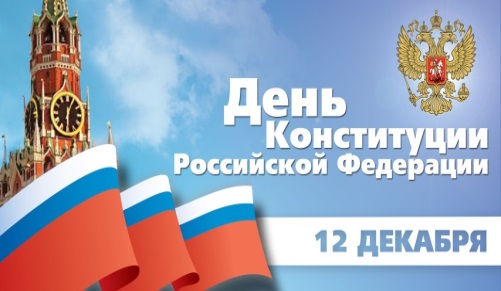 Конституция – не просто сухой закон, написанный на бумаге, она определяет самую суть, основу нашей жизни во всем ее многообразии, гарантируя нам то, что мы сегодня и завтра будет свободны! В День Конституции РФ Администрация сельского поселения Черновка поздравляет всех жителей сельского поселения и желает жить счастливо и каждый день, просто так, гордиться своим гражданством! ПАМЯТКИ ДЛЯ НАСЕЛЕНИЯПамятка населению о соблюдении мер пожарной безопасностиВ целях обеспечения пожарной безопасности жилого дома (квартиры) Вам рекомендуется выполнить следующие мероприятия:1. Не оставлять без присмотра включенные в сеть электроприборы (телевизоры, магнитофоны и иное);2. Не допускать использования горючих абажуров на электролампах;3. Не допускать устройства временных самодельных электросетей в помещениях;4. Не допускать эксплуатации электронагревательных приборов без несгораемых подставок;5. Заменить оголённые и ветхие электрические провода;6. Не допускать эксплуатации самодельных (кустарных) электронагревательных приборов;7. Соединение электрических проводов произвести путём припайки или прессовки;8. Не допускать включение электронагревательных приборов без соединительной вилки. Печное отопление1. Отремонтировать дымоход печи;2. Очищать дымоход печи не менее 1 раза в 2 месяца;3. Обелить все дымоходные трубы и стены печи;4. Напротив дверки печи прибить предтопочный металлический лист размером не менее 50 х 70 см;5. Довести до 25 см разрыв от стен печи до деревянных конструкций;6. Не оставлять без присмотра топящиеся печи, а также не поручать надзор за ними малолетним детям.Газовое оборудование1. Расстояние от газового баллона до газовой плиты выполнить не менее 0,5 м, до радиаторов отопления и печей - 1 м, топочных дверок печей - 2 м;2. Убрать газовые баллоны из цокольного (подвального) этажа дома;3. Не допускать устройство вводов газопровода в жилой дом через подвальное помещение;4. Двери из помещения, где установлены газовые приборы, выполнить открывающимися по ходу выхода из помещения;5. Разместить у входа в жилой дом предупреждающий знак: «Огнеопасно, Баллоны с газом!»;6. Запрещается проверка герметичности соединений газового оборудования с помощью источников открытого пламени (спички, зажигалки, свечи).Помните:Самое страшное при пожаре - растерянность и паника. Уходят драгоценные минуты, когда огонь и дым оставляют всё меньше шансов выбраться в безопасное место. Вот почему каждый должен знать, что необходимо делать при возникновении пожара.Правила вызова пожарной охраны: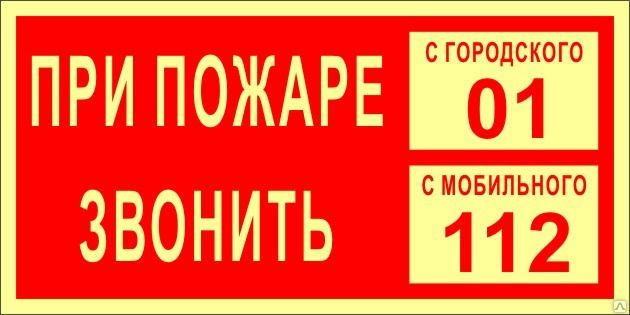    Соучредители газеты «Черновские вести»: Администрация сельского поселения Черновка муниципального района Кинель-Черкасский Самарской области, Собрание представителей сельского поселения Черновка муниципального района Кинель-Черкасский Самарской области.Издатель Администрация сельского поселения Черновка муниципального района Кинель-Черкасский Самарской области.Адрес редакции: Самарская обл.,Кинель-Черкасский р-н, с. Черновка, ул. Школьная, 30. тел. 2-66-43 Газета выпускается не реже одного раза в месяц.Газета распространяется бесплатно.Тираж  150 экз.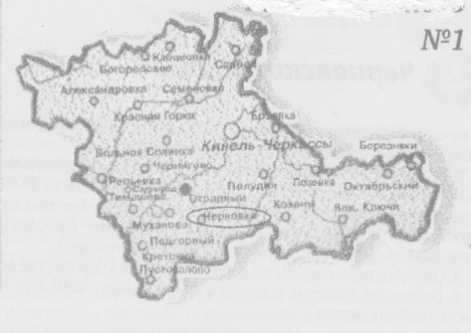 Газета Администрации сельского поселения Черновкамуниципального района Кинель-Черкасский  Самарской области№ 4008 декабря  2017 года                                                            ПРИЛОЖЕНИЕ 1  к решению Собрания представителей сельского поселения Черновка "О бюджете сельского поселения Черновка муниципального района Кинель-Черкасский Самарской области на 2018 год и на плановый период 2019 и 2020 годов"Перечень главных администраторов доходов бюджета поселенияПеречень главных администраторов доходов бюджета поселенияПеречень главных администраторов доходов бюджета поселенияКод глав-ного адми-нистра-тораКоддоходов Наименование главного администратора доходов бюджета поселения, дохода100Федеральное казначейство Российской Федерации (Управление Федерального казначейства по Самарской области)100103 02230 01 0000 110Доходы от уплаты акцизов на дизельное топливо, подлежащие распределению между бюджетами субъектов Российской Федерации и местными бюджетами с учетом установленных дифференцированных нормативов отчислений в местные бюджеты*100103 02240 01 0000 110Доходы от уплаты акцизов на моторные масла для дизельных и (или) карбюраторных (инжекторных) двигателей, подлежащие распределению между бюджетами субъектов Российской Федерации и местными бюджетами с учетом установленных дифференцированных нормативов отчислений в местные бюджеты*100103 02250 01 0000 110Доходы от уплаты акцизов на автомобильный бензин, подлежащие распределению между бюджетами субъектов Российской Федерации и местными бюджетами с учетом установленных дифференцированных нормативов отчислений в местные бюджеты*100103 02260 01 0000 110Доходы от уплаты акцизов на прямогонный бензин, подлежащие распределению между бюджетами субъектов Российской Федерации и местными бюджетами с учетом установленных дифференцированных нормативов отчислений в местные бюджеты*182Управление Федеральной налоговой службы по Самарской области182101 02010 01 0000 110Налог на доходы физических лиц с доходов, источником которых является налоговый агент, за исключением доходов, в отношении которых исчисление и уплата налога осуществляются в соответствии со статьями 227, 227.1 и 228 Налогового кодекса Российской Федерации*182101 02020 01 0000 110Налог на доходы физических лиц с доходов, полученных от осуществления деятельности физическими лицами, зарегистрированными в качестве индивидуальных предпринимателей, нотариусов, занимающихся частной практикой, адвокатов, учредивших адвокатские кабинеты и других лиц, занимающихся частной практикой в соответствии со статьей 227 Налогового кодекса Российской Федерации*182101 02030 01 0000 110Налог на доходы физических лиц с доходов, полученных физическими лицами в соответствии со статьей 228 Налогового кодекса Российской Федерации*182101 02040 01 0000 110Налог на доходы физических лиц в виде фиксированных авансовых платежей с доходов, полученных физическими лицами, являющимися иностранными гражданами, осуществляющими трудовую деятельность по найму на основании патента в соответствии со статьей 227.1 Налогового кодекса Российской Федерации*182105 03010 01 0000 110Единый сельскохозяйственный налог*182105 03020 01 0000 110Единый сельскохозяйственный налог* (за налоговые периоды, истекшие до 1 января 2011 года)182106 01030 10 0000 110Налог на имущество физических лиц, взимаемый по ставкам, применяемым к объектам налогообложения, расположенным в границах сельских поселений182106 06033 10 0000 110Земельный налог с организаций, обладающих земельным участком, расположенным в границах сельских поселений182106 06043 10 0000 110Земельный налог с физических лиц, обладающих земельным участком, расположенным в границах сельских поселений317Администрация сельского поселения Черновка муниципального района Кинель-Черкасский Самарской области**317108 04020 01 0000 110Государственная пошлина за совершение нотариальных действий должностными лицами органов местного самоуправления, уполномоченными в соответствии с законодательными актами Российской Федерации на совершение нотариальных действий317111 02033 10 0000 120Доходы от размещения временно свободных средств бюджетов сельских поселений317111 09045 10 0000 120Прочие поступления от использования имущества, находящегося в собственности сельских поселений (за исключением имущества муниципальных бюджетных и автономных учреждений, а также имущества муниципальных унитарных предприятий, в том числе казенных)317116 33050 10 0000 140Денежные взыскания (штрафы) за нарушение законодательства Российской Федерации о контрактной системе в сфере закупок товаров, работ, услуг для обеспечения государственных и муниципальных нужд для нужд сельских поселений317116 90050 10 0000 140Прочие поступления от денежных взысканий (штрафов) и иных сумм в возмещение ущерба, зачисляемые в бюджеты сельских поселений317117 01050 10 0000 180Невыясненные поступления, зачисляемые в бюджеты сельских поселений317317317317317117 05050 10 0000 180202 15001 10 0000 151202 29999 10 0000 151202 35118 10 0000 151202 49999 10 0000 151Прочие неналоговые доходы бюджетов сельских поселенийДотации бюджетам сельских поселений на выравнивание бюджетной обеспеченностиПрочие субсидии бюджетам сельских поселенийСубвенции бюджетам сельских поселений на осуществление первичного воинского учета на территориях, где отсутствуют военные комиссариатыПрочие межбюджетные трансферты, передаваемые бюджетам сельских поселений905Комитет по управлению имуществом Кинель-Черкасского района905111 05025 10 0000 120Доходы, получаемые в виде арендной платы, а также средства от продажи права на заключение договоров аренды за земли, находящиеся в собственности сельских поселений (за исключением земельных участков муниципальных бюджетных и автономных учреждений)905111 05035 10 0000 120Доходы от сдачи в аренду имущества, находящегося в оперативном управлении органов управления сельских поселений и созданных ими учреждений (за исключением имущества муниципальных бюджетных и автономных учреждений)905114 02053 10 0000 410Доходы от реализации иного имущества, находящегося в собственности сельских поселений (за исключением имущества муниципальных бюджетных и автономных учреждений, а также имущества муниципальных унитарных предприятий, в том числе казенных), в части реализации основных средств по указанному имуществу905114 02053 10 0000 440Доходы от реализации иного имущества, находящегося в собственности сельских поселений (за исключением имущества муниципальных бюджетных и автономных учреждений, а также имущества муниципальных унитарных предприятий, в том числе казенных), в части реализации материальных запасов по указанному имуществу 905 117 02020 10 0000 180Возмещение потерь сельскохозяйственного производства, связанных с изъятием сельскохозяйственных угодий, расположенных на территориях сельских поселений (по обязательствам, возникшим до 1 января 2008года) ПРИЛОЖЕНИЕ 2  к решению Собрания представителей сельского поселения Черновка"О бюджете сельского поселения Черновка муниципального района Кинель-Черкасский Самарской области на 2018 год и на плановый период 2019 и 2020 годов"  Перечень главных администраторов источников финансирования дефицита бюджета поселения Перечень главных администраторов источников финансирования дефицита бюджета поселения Перечень главных администраторов источников финансирования дефицита бюджета поселенияКод адми-нистра-тораКод группы, подгруппы, статьи и вида источника   финансирования дефицита бюджета поселенияНаименование 317Администрация сельского поселения Черновка муниципального района Кинель-Черкасский Самарской области31701 02 00 00 00 0000 000Кредиты кредитных организаций в валюте Российской Федерации31701 02 00 00 00 0000 700Получение кредитов от кредитных организаций в валюте Российской Федерации31701 02 00 00 10 0000 710Получение кредитов от кредитных организаций бюджетами сельских поселений в валюте Российской Федерации31701 02 00 00 00 0000 800Погашение кредитов, предоставленных кредитными организациями в валюте Российской Федерации 31701 02 00 00 10 0000 810Погашение бюджетами сельских поселений кредитов от кредитных организаций в валюте Российской Федерации317                  01 03 00 00 00 0000 000Бюджетные кредиты от других бюджетов бюджетной системы Российской Федерации317                  01 03 01 00 00 0000 700Получение бюджетных кредитов от других бюджетов бюджетной системы Российской Федерации в валюте Российской Федерации317                  01 03 01 00 10 0000 710Получение кредитов от других бюджетов бюджетной системы Российской Федерации бюджетами сельских поселений в валюте Российской Федерации317                   01 03 01 00 00 0000 800Погашение бюджетных кредитов, полученных от других бюджетов бюджетной системы Российской Федерации в валюте Российской Федерации317                   01 03 01 00 10 0000 810Погашение бюджетами сельских поселений кредитов от других бюджетов бюджетной системы Российской Федерации в валюте Российской Федерации31701 05 00 00 00 0000 000Изменение остатков средств на счетах по учету средств бюджетов31701 05 00 00 00 0000 500Увеличение остатков средств бюджетов31701 05 02 00 00 0000 500Увеличение прочих остатков средств бюджетов31701 05 02 01 00 0000 510Увеличение прочих остатков денежных средств бюджетов31701 05 02 01 10 0000 510Увеличение прочих остатков денежных средств бюджетов сельских поселений31701 05 00 00 00 0000 600Уменьшение остатков средств бюджетов31701 05 02 00 00 0000 600Уменьшение прочих остатков средств бюджетов31701 05 02 01 00 0000 610Уменьшение прочих остатков денежных средств бюджетов31701 05 02 01 10 0000 610Уменьшение прочих остатков денежных средств бюджетов сельских поселенийПриложение 3                                                                                                             к решению Собрания представителей сельского  поселения Черновка              «О бюджете сельского поселения                                                                             Черновка  муниципального района Кинель-Черкасский                                                                          Самарской области на 2018 год и на плановый период 2019 и 2020 годов"  Приложение 3                                                                                                             к решению Собрания представителей сельского  поселения Черновка              «О бюджете сельского поселения                                                                             Черновка  муниципального района Кинель-Черкасский                                                                          Самарской области на 2018 год и на плановый период 2019 и 2020 годов"  Приложение 3                                                                                                             к решению Собрания представителей сельского  поселения Черновка              «О бюджете сельского поселения                                                                             Черновка  муниципального района Кинель-Черкасский                                                                          Самарской области на 2018 год и на плановый период 2019 и 2020 годов"  Приложение 3                                                                                                             к решению Собрания представителей сельского  поселения Черновка              «О бюджете сельского поселения                                                                             Черновка  муниципального района Кинель-Черкасский                                                                          Самарской области на 2018 год и на плановый период 2019 и 2020 годов"  Приложение 3                                                                                                             к решению Собрания представителей сельского  поселения Черновка              «О бюджете сельского поселения                                                                             Черновка  муниципального района Кинель-Черкасский                                                                          Самарской области на 2018 год и на плановый период 2019 и 2020 годов"  Приложение 3                                                                                                             к решению Собрания представителей сельского  поселения Черновка              «О бюджете сельского поселения                                                                             Черновка  муниципального района Кинель-Черкасский                                                                          Самарской области на 2018 год и на плановый период 2019 и 2020 годов"  Приложение 3                                                                                                             к решению Собрания представителей сельского  поселения Черновка              «О бюджете сельского поселения                                                                             Черновка  муниципального района Кинель-Черкасский                                                                          Самарской области на 2018 год и на плановый период 2019 и 2020 годов"  Ведомственная структура расходов бюджета поселения на 2018 годВедомственная структура расходов бюджета поселения на 2018 годКод главного распоря-дителя бюджет-ных средствНаименование главного распорядителя средств  бюджета поселения, раздела, подраздела, целевой статьи, подгруппы видов расходов РзПРЦСРВРСумма, тыс. рублейСумма, тыс. рублейСумма, тыс. рублейКод главного распоря-дителя бюджет-ных средствНаименование главного распорядителя средств  бюджета поселения, раздела, подраздела, целевой статьи, подгруппы видов расходов РзПРЦСРВРвсегов том числе за счёт целевых средств из других бюджетов бюджетной системы РФв том числе за счёт целевых средств из других бюджетов бюджетной системы РФ317Администрация сельского поселения Черновка муниципального района Кинель-Черкасский Самарской областиАдминистрация сельского поселения Черновка муниципального района Кинель-Черкасский Самарской областиАдминистрация сельского поселения Черновка муниципального района Кинель-Черкасский Самарской областиАдминистрация сельского поселения Черновка муниципального района Кинель-Черкасский Самарской областиАдминистрация сельского поселения Черновка муниципального района Кинель-Черкасский Самарской областиФункционирование высшего должностного лица субъекта Российской  Федерации и муниципального образования0102531,4Муниципальная программа «Повышение эффективности муниципального управления в сельском поселении Черновка Кинель-Черкасского района Самарской области» на 2017-2022 годы010202 0 00 00000531,4Расходы на выплаты персоналу государственных (муниципальных) органов010202 0 00 00000120531,4Функционирование Правительства Российской Федерации, высших исполнительных органов государственной власти субъектов Российской Федерации, местных администраций01041 394,0Муниципальная программа «Повышение эффективности муниципального управления в сельском поселении Черновка Кинель-Черкасского района Самарской области» на 2017-2022 годы010402 0 00 000001 394,0Расходы на выплаты персоналу государственных (муниципальных) органов010402 0 00 00000120982,4Иные закупки товаров, работ и услуг для обеспечения государственных (муниципальных) нужд010402 0 00 00000240395,6Уплата налогов, сборов и иных платежей010402 0 00 0000085016,0Резервные фонды01115,0Непрограммные направления расходов бюджета поселения011199 0 00 000005,0Непрограммные направления расходов бюджета поселения в области общегосударственных вопросов, национальной обороны, национальной безопасности и правоохранительной деятельности, а также в сфере средств массовой информации011199 1 00 000005,0Резервные средства011199 1 00 000008705,0Другие общегосударственные вопросы011350,030,0Муниципальная программа «Информирование населения о деятельности органов местного самоуправления на территории сельского поселения Черновка Кинель-Черкасского района Самарской области» на 2017-2022 годы011303 0 00 0000040,020,0Иные закупки товаров, работ и услуг для обеспечения государственных (муниципальных) нужд011303 0 00 0000024040,020,0Муниципальная программа «Повышение эффективности управления имуществом и распоряжения земельными участками сельского поселения Черновка Кинель-Черкасского района Самарской области» на 2017-2022 годы011314 0 00 0000010,010,0Иные закупки товаров, работ и услуг для обеспечения государственных (муниципальных) нужд011314 0 00 0000024010,010,0Защита населения и территории от чрезвычайных ситуаций природного и техногенного характера, гражданская оборона030945,030,0Муниципальная программа «Первичные меры пожарной безопасности и защита населения и территорий  населённых пунктов сельского поселения Черновка муниципального района Кинель-Черкасский Самарской области от чрезвычайных ситуаций» на 2015-2020 годы 030939 0 00 0000045,030,0Иные закупки товаров, работ и услуг для обеспечения государственных (муниципальных) нужд030939 0 00 0000024045,030,0Сельское хозяйство и рыболовство040582,082,0Муниципальная программа «Развитие сельского хозяйства на территории сельского поселения Черновка Кинель-Черкасского района Самарской области» на 2015-2020 годы04 0545 0 00 0000082,082,0Субсидии юридическим лицам (кроме некоммерческих организаций), индивидуальным предпринимателям, физическим лицам - производителям товаров, работ, услуг040545 0 00 0000081082,082,0Дорожное хозяйство (дорожные фонды)04091 092,0Муниципальная программа «Дорожная деятельность в сельском поселении Черновка муниципального района Кинель-Черкасский Самарской области» на 2015-2020 годы040949 0 00 000001 092,0Иные закупки товаров, работ и услуг для обеспечения государственных (муниципальных) нужд040949 0 00 000002401 092,0Другие вопросы в области национальной экономики04122,0Муниципальная программа «Развитие малого и среднего предпринимательства на территории сельского поселения Черновка муниципального района Кинель-Черкасский Самарской области» на 2015-2020 годы041242 0 00 000002,0Иные закупки товаров, работ и услуг для обеспечения государственных (муниципальных) нужд041242 0 00 000002402,0Жилищное хозяйство05013,1Муниципальная программа «Комплексное развитие систем ЖКХ в сельском поселении Черновка муниципального района Кинель-Черкасский Самарской области» на 2015-2020 годы050152 0 00 000003,1Иные закупки товаров, работ и услуг для обеспечения государственных (муниципальных) нужд050152 0 00 000002403,1Коммунальное хозяйство050260,060,0Муниципальная программа «Комплексное развитие систем ЖКХ в сельском поселении Черновка муниципального района Кинель-Черкасский Самарской области» на 2015-2020 годы050252 0 00 0000060,060,0Иные закупки товаров, работ и услуг для обеспечения государственных (муниципальных) нужд050252 0 00 0000024060,060,0Благоустройство0503999,5880,0Муниципальная программа «Благоустройство сельского поселения Черновка муниципального района Кинель-Черкасский Самарской области» на 2015-2020 годы050353 0 00 00000999,5880,0Иные закупки товаров, работ и услуг для обеспечения государственных (муниципальных) нужд050353 0 00 00000240999,5880,0Культура08013 052,62 319,1Муниципальная программа «Развитие культуры, молодежной политики и спорта на территории сельского поселения Черновка муниципального района Кинель-Черкасский Самарской области» на 2015-2020 годы080181 0 00 000003 052,62 319,1Субсидии бюджетным учреждениям080181 0 00 000006103 052,62 319,1Пенсионное обеспечение100173,1Непрограммные направления расходов бюджета поселения100199 0 00 0000073,1Непрограммные направления расходов бюджета поселения в сфере социальной политики100199 2 00 0000073,1Публичные нормативные социальные выплаты гражданам100199 2 00 0000031073,1Прочие межбюджетные трансферты общего характера1403443,6Муниципальная программа «Повышение эффективности муниципального управления в сельском поселении Черновка Кинель-Черкасского района Самарской области» на 2017-2022 годы140302 0 00 00000214,1Иные межбюджетные трансферты140302 0 00 00000540214,1Муниципальная программа «Повышение эффективности управления имуществом и распоряжения земельными участками сельского поселения Черновка Кинель-Черкасского района Самарской области» на 2017-2022 годы140314 0 00 0000087,0Иные межбюджетные трансферты140314 0 00 0000054087,0Муниципальная программа «Комплексное развитие систем ЖКХ в сельском поселении Черновка муниципального района Кинель-Черкасский Самарской области» на 2015-2020 годы140352 0 00 0000019,1Иные межбюджетные трансферты140352 0 00 0000054019,1Муниципальная программа «Благоустройство сельского поселения Черновка муниципального района Кинель-Черкасский Самарской области» на 2015-2020 годы140353 0 00 00000116,8Иные межбюджетные трансферты140353 0 00 00000540116,8Непрограммные направления расходов бюджета поселения140399 0 00 000006,6Непрограммные направления расходов бюджета поселения в области межбюджетных трансфертов общего характера бюджетам бюджетной системы Российской Федерации140399 7 00 000006,6Иные межбюджетные трансферты140399 7 00 000005406,6ИТОГО7 833,33 401,1 Приложение 4                                                                                                                                            к  решению Собрания представителей сельского поселения Черновка  "О бюджете сельского поселения Черновка муниципального района Кинель-Черкасский Самарской области на 2018 год и на плановый период  2019 и 2020 годов"                                                                                                                                                       Приложение 4                                                                                                                                            к  решению Собрания представителей сельского поселения Черновка  "О бюджете сельского поселения Черновка муниципального района Кинель-Черкасский Самарской области на 2018 год и на плановый период  2019 и 2020 годов"                                                                                                                                                       Приложение 4                                                                                                                                            к  решению Собрания представителей сельского поселения Черновка  "О бюджете сельского поселения Черновка муниципального района Кинель-Черкасский Самарской области на 2018 год и на плановый период  2019 и 2020 годов"                                                                                                                                                       Приложение 4                                                                                                                                            к  решению Собрания представителей сельского поселения Черновка  "О бюджете сельского поселения Черновка муниципального района Кинель-Черкасский Самарской области на 2018 год и на плановый период  2019 и 2020 годов"                                                                                                                                                       Приложение 4                                                                                                                                            к  решению Собрания представителей сельского поселения Черновка  "О бюджете сельского поселения Черновка муниципального района Кинель-Черкасский Самарской области на 2018 год и на плановый период  2019 и 2020 годов"                                                                                                                                                       Приложение 4                                                                                                                                            к  решению Собрания представителей сельского поселения Черновка  "О бюджете сельского поселения Черновка муниципального района Кинель-Черкасский Самарской области на 2018 год и на плановый период  2019 и 2020 годов"                                                                                                                                                       Приложение 4                                                                                                                                            к  решению Собрания представителей сельского поселения Черновка  "О бюджете сельского поселения Черновка муниципального района Кинель-Черкасский Самарской области на 2018 год и на плановый период  2019 и 2020 годов"                                                                                                                                                       Приложение 4                                                                                                                                            к  решению Собрания представителей сельского поселения Черновка  "О бюджете сельского поселения Черновка муниципального района Кинель-Черкасский Самарской области на 2018 год и на плановый период  2019 и 2020 годов"                                                                                                                                                       Приложение 4                                                                                                                                            к  решению Собрания представителей сельского поселения Черновка  "О бюджете сельского поселения Черновка муниципального района Кинель-Черкасский Самарской области на 2018 год и на плановый период  2019 и 2020 годов"                                                                                                                                                       Приложение 4                                                                                                                                            к  решению Собрания представителей сельского поселения Черновка  "О бюджете сельского поселения Черновка муниципального района Кинель-Черкасский Самарской области на 2018 год и на плановый период  2019 и 2020 годов"                                                                                                                                                       Приложение 4                                                                                                                                            к  решению Собрания представителей сельского поселения Черновка  "О бюджете сельского поселения Черновка муниципального района Кинель-Черкасский Самарской области на 2018 год и на плановый период  2019 и 2020 годов"                                                                                                                                                       Приложение 4                                                                                                                                            к  решению Собрания представителей сельского поселения Черновка  "О бюджете сельского поселения Черновка муниципального района Кинель-Черкасский Самарской области на 2018 год и на плановый период  2019 и 2020 годов"                                                                                                                                                       Приложение 4                                                                                                                                            к  решению Собрания представителей сельского поселения Черновка  "О бюджете сельского поселения Черновка муниципального района Кинель-Черкасский Самарской области на 2018 год и на плановый период  2019 и 2020 годов"                                                                                                                                                       Приложение 4                                                                                                                                            к  решению Собрания представителей сельского поселения Черновка  "О бюджете сельского поселения Черновка муниципального района Кинель-Черкасский Самарской области на 2018 год и на плановый период  2019 и 2020 годов"                                                                                                                                                      Ведомственная структура расходов бюджета поселения на плановый период 2019 и 2020 годовВедомственная структура расходов бюджета поселения на плановый период 2019 и 2020 годовВедомственная структура расходов бюджета поселения на плановый период 2019 и 2020 годовВедомственная структура расходов бюджета поселения на плановый период 2019 и 2020 годовВедомственная структура расходов бюджета поселения на плановый период 2019 и 2020 годовВедомственная структура расходов бюджета поселения на плановый период 2019 и 2020 годовВедомственная структура расходов бюджета поселения на плановый период 2019 и 2020 годовВедомственная структура расходов бюджета поселения на плановый период 2019 и 2020 годовВедомственная структура расходов бюджета поселения на плановый период 2019 и 2020 годовВедомственная структура расходов бюджета поселения на плановый период 2019 и 2020 годовВедомственная структура расходов бюджета поселения на плановый период 2019 и 2020 годовВедомственная структура расходов бюджета поселения на плановый период 2019 и 2020 годовВедомственная структура расходов бюджета поселения на плановый период 2019 и 2020 годовКод главного распоря-дителя бюджет-ных средствКод главного распоря-дителя бюджет-ных средствНаименование главного распорядителя средств  бюджета поселения, раздела, подраздела, целевой статьи, подгруппы видов расходов Наименование главного распорядителя средств  бюджета поселения, раздела, подраздела, целевой статьи, подгруппы видов расходов Наименование главного распорядителя средств  бюджета поселения, раздела, подраздела, целевой статьи, подгруппы видов расходов Наименование главного распорядителя средств  бюджета поселения, раздела, подраздела, целевой статьи, подгруппы видов расходов РзРзПРПРЦСРЦСРЦСРВРВРСумма, тыс.рублейСумма, тыс.рублейСумма, тыс.рублейСумма, тыс.рублейСумма, тыс.рублейСумма, тыс.рублейСумма, тыс.рублейСумма, тыс.рублейСумма, тыс.рублейКод главного распоря-дителя бюджет-ных средствКод главного распоря-дителя бюджет-ных средствНаименование главного распорядителя средств  бюджета поселения, раздела, подраздела, целевой статьи, подгруппы видов расходов Наименование главного распорядителя средств  бюджета поселения, раздела, подраздела, целевой статьи, подгруппы видов расходов Наименование главного распорядителя средств  бюджета поселения, раздела, подраздела, целевой статьи, подгруппы видов расходов Наименование главного распорядителя средств  бюджета поселения, раздела, подраздела, целевой статьи, подгруппы видов расходов РзРзПРПРЦСРЦСРЦСРВРВР2019 год-всего2019 год-всего2019 год-всегов том числе за счет целевых средств от других бюджетов бюджетной системы РФв том числе за счет целевых средств от других бюджетов бюджетной системы РФв том числе за счет целевых средств от других бюджетов бюджетной системы РФ2020 год-всегов том числе за счет целевых средств от других бюджетов бюджетной системы РФв том числе за счет целевых средств от других бюджетов бюджетной системы РФ317317Администрация сельского поселения Черновка муниципального района Кинель-Черкасский Самарской области Администрация сельского поселения Черновка муниципального района Кинель-Черкасский Самарской области Администрация сельского поселения Черновка муниципального района Кинель-Черкасский Самарской области Администрация сельского поселения Черновка муниципального района Кинель-Черкасский Самарской области Администрация сельского поселения Черновка муниципального района Кинель-Черкасский Самарской области Администрация сельского поселения Черновка муниципального района Кинель-Черкасский Самарской области Администрация сельского поселения Черновка муниципального района Кинель-Черкасский Самарской области Администрация сельского поселения Черновка муниципального района Кинель-Черкасский Самарской области Администрация сельского поселения Черновка муниципального района Кинель-Черкасский Самарской области Администрация сельского поселения Черновка муниципального района Кинель-Черкасский Самарской области Администрация сельского поселения Черновка муниципального района Кинель-Черкасский Самарской области Администрация сельского поселения Черновка муниципального района Кинель-Черкасский Самарской области Администрация сельского поселения Черновка муниципального района Кинель-Черкасский Самарской области Администрация сельского поселения Черновка муниципального района Кинель-Черкасский Самарской области Администрация сельского поселения Черновка муниципального района Кинель-Черкасский Самарской области Администрация сельского поселения Черновка муниципального района Кинель-Черкасский Самарской области Администрация сельского поселения Черновка муниципального района Кинель-Черкасский Самарской области Администрация сельского поселения Черновка муниципального района Кинель-Черкасский Самарской области Администрация сельского поселения Черновка муниципального района Кинель-Черкасский Самарской области Функционирование высшего должностного лица субъекта Российской  Федерации и муниципального образованияФункционирование высшего должностного лица субъекта Российской  Федерации и муниципального образованияФункционирование высшего должностного лица субъекта Российской  Федерации и муниципального образованияФункционирование высшего должностного лица субъекта Российской  Федерации и муниципального образования01010202531,4531,4531,4531,4Муниципальная программа «Повышение эффективности муниципального управления в сельском поселении Черновка Кинель-Черкасского района Самарской области» на 2017-2022 годыМуниципальная программа «Повышение эффективности муниципального управления в сельском поселении Черновка Кинель-Черкасского района Самарской области» на 2017-2022 годыМуниципальная программа «Повышение эффективности муниципального управления в сельском поселении Черновка Кинель-Черкасского района Самарской области» на 2017-2022 годыМуниципальная программа «Повышение эффективности муниципального управления в сельском поселении Черновка Кинель-Черкасского района Самарской области» на 2017-2022 годы0101020202 0 00 0000002 0 00 0000002 0 00 00000531,4531,4531,4531,4Расходы на выплаты персоналу государственных (муниципальных) органовРасходы на выплаты персоналу государственных (муниципальных) органовРасходы на выплаты персоналу государственных (муниципальных) органовРасходы на выплаты персоналу государственных (муниципальных) органов0101020202 0 00 0000002 0 00 0000002 0 00 00000120120531,4531,4531,4531,4Функционирование Правительства Российской Федерации, высших исполнительных органов государственной власти субъектов Российской Федерации, местных администрацийФункционирование Правительства Российской Федерации, высших исполнительных органов государственной власти субъектов Российской Федерации, местных администрацийФункционирование Правительства Российской Федерации, высших исполнительных органов государственной власти субъектов Российской Федерации, местных администрацийФункционирование Правительства Российской Федерации, высших исполнительных органов государственной власти субъектов Российской Федерации, местных администраций010104041 394,01 394,01 394,01 394,0Муниципальная программа «Повышение эффективности муниципального управления в сельском поселении Черновка Кинель-Черкасского района Самарской области» на 2017-2022 годыМуниципальная программа «Повышение эффективности муниципального управления в сельском поселении Черновка Кинель-Черкасского района Самарской области» на 2017-2022 годыМуниципальная программа «Повышение эффективности муниципального управления в сельском поселении Черновка Кинель-Черкасского района Самарской области» на 2017-2022 годыМуниципальная программа «Повышение эффективности муниципального управления в сельском поселении Черновка Кинель-Черкасского района Самарской области» на 2017-2022 годы0101040402 0 00 0000002 0 00 0000002 0 00 000001 394,01 394,01 394,01 394,0Расходы на выплаты персоналу государственных (муниципальных) органовРасходы на выплаты персоналу государственных (муниципальных) органовРасходы на выплаты персоналу государственных (муниципальных) органовРасходы на выплаты персоналу государственных (муниципальных) органов0101040402 0 00 0000002 0 00 0000002 0 00 00000120120982,4982,4982,4982,4Иные закупки товаров, работ и услуг для обеспечения государственных (муниципальных) нуждИные закупки товаров, работ и услуг для обеспечения государственных (муниципальных) нуждИные закупки товаров, работ и услуг для обеспечения государственных (муниципальных) нуждИные закупки товаров, работ и услуг для обеспечения государственных (муниципальных) нужд0101040402 0 00 0000002 0 00 0000002 0 00 00000240240395,6395,6395,6395,6Уплата налогов, сборов и иных платежейУплата налогов, сборов и иных платежейУплата налогов, сборов и иных платежейУплата налогов, сборов и иных платежей0101040402 0 00 0000002 0 00 0000002 0 00 0000085085016,016,016,016,0Обеспечение проведения выборов и референдумовОбеспечение проведения выборов и референдумовОбеспечение проведения выборов и референдумовОбеспечение проведения выборов и референдумов01010707155,0Непрограммные направления расходов бюджета поселенияНепрограммные направления расходов бюджета поселенияНепрограммные направления расходов бюджета поселенияНепрограммные направления расходов бюджета поселения0101070799 0 00 0000099 0 00 0000099 0 00 00000155,0Непрограммные направления расходов бюджета поселения в области общегосударственных вопросов, национальной обороны, национальной безопасности и правоохранительной деятельности, а также в сфере средств массовой информацииНепрограммные направления расходов бюджета поселения в области общегосударственных вопросов, национальной обороны, национальной безопасности и правоохранительной деятельности, а также в сфере средств массовой информацииНепрограммные направления расходов бюджета поселения в области общегосударственных вопросов, национальной обороны, национальной безопасности и правоохранительной деятельности, а также в сфере средств массовой информацииНепрограммные направления расходов бюджета поселения в области общегосударственных вопросов, национальной обороны, национальной безопасности и правоохранительной деятельности, а также в сфере средств массовой информации0101070799 1 00 0000099 1 00 0000099 1 00 00000155,0Иные закупки товаров, работ и услуг для обеспечения государственных (муниципальных) нуждИные закупки товаров, работ и услуг для обеспечения государственных (муниципальных) нуждИные закупки товаров, работ и услуг для обеспечения государственных (муниципальных) нуждИные закупки товаров, работ и услуг для обеспечения государственных (муниципальных) нужд0101070799 1 00 0000099 1 00 0000099 1 00 00000240240155,0Резервные фондыРезервные фондыРезервные фондыРезервные фонды010111116,06,06,07,0Непрограммные направления расходов бюджета поселенияНепрограммные направления расходов бюджета поселенияНепрограммные направления расходов бюджета поселенияНепрограммные направления расходов бюджета поселения0101111199 0 00 0000099 0 00 0000099 0 00 000006,06,06,07,0Непрограммные направления расходов бюджета поселения в области общегосударственных вопросов, национальной обороны, национальной безопасности и правоохранительной деятельности, а также в сфере средств массовой информацииНепрограммные направления расходов бюджета поселения в области общегосударственных вопросов, национальной обороны, национальной безопасности и правоохранительной деятельности, а также в сфере средств массовой информацииНепрограммные направления расходов бюджета поселения в области общегосударственных вопросов, национальной обороны, национальной безопасности и правоохранительной деятельности, а также в сфере средств массовой информацииНепрограммные направления расходов бюджета поселения в области общегосударственных вопросов, национальной обороны, национальной безопасности и правоохранительной деятельности, а также в сфере средств массовой информации0101111199 1 00 0000099 1 00 0000099 1 00 000006,06,06,07,0Резервные средстваРезервные средстваРезервные средстваРезервные средства0101111199 1 00 0000099 1 00 0000099 1 00 000008708706,06,06,07,0Другие общегосударственные вопросыДругие общегосударственные вопросыДругие общегосударственные вопросыДругие общегосударственные вопросы0101131310,010,010,010,0Муниципальная программа «Информирование населения о деятельности органов местного самоуправления на территории сельского поселения Черновка Кинель-Черкасского района Самарской области» на 2017-2022 годыМуниципальная программа «Информирование населения о деятельности органов местного самоуправления на территории сельского поселения Черновка Кинель-Черкасского района Самарской области» на 2017-2022 годыМуниципальная программа «Информирование населения о деятельности органов местного самоуправления на территории сельского поселения Черновка Кинель-Черкасского района Самарской области» на 2017-2022 годыМуниципальная программа «Информирование населения о деятельности органов местного самоуправления на территории сельского поселения Черновка Кинель-Черкасского района Самарской области» на 2017-2022 годы0101131303 0 00 0000003 0 00 0000003 0 00 000005,05,05,05,0Иные закупки товаров, работ и услуг для обеспечения государственных (муниципальных) нуждИные закупки товаров, работ и услуг для обеспечения государственных (муниципальных) нуждИные закупки товаров, работ и услуг для обеспечения государственных (муниципальных) нуждИные закупки товаров, работ и услуг для обеспечения государственных (муниципальных) нужд0101131303 0 00 0000003 0 00 0000003 0 00 000002402405,05,05,05,0Муниципальная программа «Повышение эффективности управления имуществом и распоряжения земельными участками сельского поселения Черновка Кинель-Черкасского района Самарской области» на 2017-2022 годыМуниципальная программа «Повышение эффективности управления имуществом и распоряжения земельными участками сельского поселения Черновка Кинель-Черкасского района Самарской области» на 2017-2022 годыМуниципальная программа «Повышение эффективности управления имуществом и распоряжения земельными участками сельского поселения Черновка Кинель-Черкасского района Самарской области» на 2017-2022 годыМуниципальная программа «Повышение эффективности управления имуществом и распоряжения земельными участками сельского поселения Черновка Кинель-Черкасского района Самарской области» на 2017-2022 годы0101131314 0 00 0000014 0 00 0000014 0 00 000005,05,05,05,0Иные закупки товаров, работ и услуг для обеспечения государственных (муниципальных) нуждИные закупки товаров, работ и услуг для обеспечения государственных (муниципальных) нуждИные закупки товаров, работ и услуг для обеспечения государственных (муниципальных) нуждИные закупки товаров, работ и услуг для обеспечения государственных (муниципальных) нужд0101131314 0 00 0000014 0 00 0000014 0 00 000002402405,05,05,05,0Защита населения и территории от чрезвычайных ситуаций природного и техногенного характера, гражданская оборонаЗащита населения и территории от чрезвычайных ситуаций природного и техногенного характера, гражданская оборонаЗащита населения и территории от чрезвычайных ситуаций природного и техногенного характера, гражданская оборонаЗащита населения и территории от чрезвычайных ситуаций природного и техногенного характера, гражданская оборона030309095,05,05,05,0Муниципальная программа «Первичные меры пожарной безопасности и защита населения и территорий  населённых пунктов сельского поселения Черновка муниципального района Кинель-Черкасский Самарской области от чрезвычайных ситуаций» на 2015-2020 годы Муниципальная программа «Первичные меры пожарной безопасности и защита населения и территорий  населённых пунктов сельского поселения Черновка муниципального района Кинель-Черкасский Самарской области от чрезвычайных ситуаций» на 2015-2020 годы Муниципальная программа «Первичные меры пожарной безопасности и защита населения и территорий  населённых пунктов сельского поселения Черновка муниципального района Кинель-Черкасский Самарской области от чрезвычайных ситуаций» на 2015-2020 годы Муниципальная программа «Первичные меры пожарной безопасности и защита населения и территорий  населённых пунктов сельского поселения Черновка муниципального района Кинель-Черкасский Самарской области от чрезвычайных ситуаций» на 2015-2020 годы 0303090939 0 00 0000039 0 00 0000039 0 00 000005,05,05,05,0Иные закупки товаров, работ и услуг для обеспечения государственных (муниципальных) нуждИные закупки товаров, работ и услуг для обеспечения государственных (муниципальных) нуждИные закупки товаров, работ и услуг для обеспечения государственных (муниципальных) нуждИные закупки товаров, работ и услуг для обеспечения государственных (муниципальных) нужд0303090939 0 00 0000039 0 00 0000039 0 00 000002402405,05,05,05,0Сельское хозяйство и рыболовствоСельское хозяйство и рыболовствоСельское хозяйство и рыболовствоСельское хозяйство и рыболовство0404050582,082,082,082,082,082,082,082,082,0Муниципальная программа «Развитие сельского хозяйства на территории сельского поселения Черновка Кинель-Черкасского района Самарской области» на 2015-2020 годыМуниципальная программа «Развитие сельского хозяйства на территории сельского поселения Черновка Кинель-Черкасского района Самарской области» на 2015-2020 годыМуниципальная программа «Развитие сельского хозяйства на территории сельского поселения Черновка Кинель-Черкасского района Самарской области» на 2015-2020 годыМуниципальная программа «Развитие сельского хозяйства на территории сельского поселения Черновка Кинель-Черкасского района Самарской области» на 2015-2020 годы04 04 050545 0 00 0000045 0 00 0000045 0 00 0000082,082,082,082,082,082,082,082,082,0Субсидии юридическим лицам (кроме некоммерческих организаций), индивидуальным предпринимателям, физическим лицам - производителям товаров, работ, услугСубсидии юридическим лицам (кроме некоммерческих организаций), индивидуальным предпринимателям, физическим лицам - производителям товаров, работ, услугСубсидии юридическим лицам (кроме некоммерческих организаций), индивидуальным предпринимателям, физическим лицам - производителям товаров, работ, услугСубсидии юридическим лицам (кроме некоммерческих организаций), индивидуальным предпринимателям, физическим лицам - производителям товаров, работ, услуг0404050545 0 00 0000045 0 00 0000045 0 00 0000081081082,082,082,082,082,082,082,082,082,0Дорожное хозяйство (дорожные фонды)Дорожное хозяйство (дорожные фонды)Дорожное хозяйство (дорожные фонды)Дорожное хозяйство (дорожные фонды)040409091 231,01 231,01 231,01 231,0Муниципальная программа «Дорожная деятельность в сельском поселении Черновка муниципального района Кинель-Черкасский Самарской области» на 2015-2020 годыМуниципальная программа «Дорожная деятельность в сельском поселении Черновка муниципального района Кинель-Черкасский Самарской области» на 2015-2020 годыМуниципальная программа «Дорожная деятельность в сельском поселении Черновка муниципального района Кинель-Черкасский Самарской области» на 2015-2020 годыМуниципальная программа «Дорожная деятельность в сельском поселении Черновка муниципального района Кинель-Черкасский Самарской области» на 2015-2020 годы0404090949 0 00 0000049 0 00 0000049 0 00 000001 231,01 231,01 231,01 231,0Иные закупки товаров, работ и услуг для обеспечения государственных (муниципальных) нуждИные закупки товаров, работ и услуг для обеспечения государственных (муниципальных) нуждИные закупки товаров, работ и услуг для обеспечения государственных (муниципальных) нуждИные закупки товаров, работ и услуг для обеспечения государственных (муниципальных) нужд0404090949 0 00 0000049 0 00 0000049 0 00 000002402401 231,01 231,01 231,01 231,0Другие вопросы в области национальной экономикиДругие вопросы в области национальной экономикиДругие вопросы в области национальной экономикиДругие вопросы в области национальной экономики040412122,02,02,02,0Муниципальная программа «Развитие малого и среднего предпринимательства на территории сельского поселения Черновка муниципального района Кинель-Черкасский Самарской области» на 2015-2020 годыМуниципальная программа «Развитие малого и среднего предпринимательства на территории сельского поселения Черновка муниципального района Кинель-Черкасский Самарской области» на 2015-2020 годыМуниципальная программа «Развитие малого и среднего предпринимательства на территории сельского поселения Черновка муниципального района Кинель-Черкасский Самарской области» на 2015-2020 годыМуниципальная программа «Развитие малого и среднего предпринимательства на территории сельского поселения Черновка муниципального района Кинель-Черкасский Самарской области» на 2015-2020 годы0404121242 0 00 0000042 0 00 0000042 0 00 000002,02,02,02,0Иные закупки товаров, работ и услуг для обеспечения государственных (муниципальных) нуждИные закупки товаров, работ и услуг для обеспечения государственных (муниципальных) нуждИные закупки товаров, работ и услуг для обеспечения государственных (муниципальных) нуждИные закупки товаров, работ и услуг для обеспечения государственных (муниципальных) нужд0404121242 0 00 0000042 0 00 0000042 0 00 000002402402,02,02,02,0Жилищное хозяйствоЖилищное хозяйствоЖилищное хозяйствоЖилищное хозяйство050501013,23,23,23,2Муниципальная программа «Комплексное развитие систем ЖКХ в сельском поселении Черновка муниципального района Кинель-Черкасский Самарской области» на 2015-2020 годыМуниципальная программа «Комплексное развитие систем ЖКХ в сельском поселении Черновка муниципального района Кинель-Черкасский Самарской области» на 2015-2020 годыМуниципальная программа «Комплексное развитие систем ЖКХ в сельском поселении Черновка муниципального района Кинель-Черкасский Самарской области» на 2015-2020 годыМуниципальная программа «Комплексное развитие систем ЖКХ в сельском поселении Черновка муниципального района Кинель-Черкасский Самарской области» на 2015-2020 годы0505010152 0 00 0000052 0 00 0000052 0 00 000003,23,23,23,2Иные закупки товаров, работ и услуг для обеспечения государственных (муниципальных) нуждИные закупки товаров, работ и услуг для обеспечения государственных (муниципальных) нуждИные закупки товаров, работ и услуг для обеспечения государственных (муниципальных) нуждИные закупки товаров, работ и услуг для обеспечения государственных (муниципальных) нужд0505010152 0 00 0000052 0 00 0000052 0 00 000002402403,23,23,23,2Коммунальное хозяйствоКоммунальное хозяйствоКоммунальное хозяйствоКоммунальное хозяйство0505020250,050,050,050,0Муниципальная программа «Комплексное развитие систем ЖКХ в сельском поселении Черновка муниципального района Кинель-Черкасский Самарской области» на 2015-2020 годыМуниципальная программа «Комплексное развитие систем ЖКХ в сельском поселении Черновка муниципального района Кинель-Черкасский Самарской области» на 2015-2020 годыМуниципальная программа «Комплексное развитие систем ЖКХ в сельском поселении Черновка муниципального района Кинель-Черкасский Самарской области» на 2015-2020 годыМуниципальная программа «Комплексное развитие систем ЖКХ в сельском поселении Черновка муниципального района Кинель-Черкасский Самарской области» на 2015-2020 годы0505020252 0 00 0000052 0 00 0000052 0 00 0000050,050,050,050,0Иные закупки товаров, работ и услуг для обеспечения государственных (муниципальных) нуждИные закупки товаров, работ и услуг для обеспечения государственных (муниципальных) нуждИные закупки товаров, работ и услуг для обеспечения государственных (муниципальных) нуждИные закупки товаров, работ и услуг для обеспечения государственных (муниципальных) нужд0505020252 0 00 0000052 0 00 0000052 0 00 0000024024050,050,050,050,0БлагоустройствоБлагоустройствоБлагоустройствоБлагоустройство05050303217,1217,1217,1230,6Муниципальная программа «Благоустройство сельского поселения Черновка муниципального района Кинель-Черкасский Самарской области» на 2015-2020 годыМуниципальная программа «Благоустройство сельского поселения Черновка муниципального района Кинель-Черкасский Самарской области» на 2015-2020 годыМуниципальная программа «Благоустройство сельского поселения Черновка муниципального района Кинель-Черкасский Самарской области» на 2015-2020 годыМуниципальная программа «Благоустройство сельского поселения Черновка муниципального района Кинель-Черкасский Самарской области» на 2015-2020 годы0505030353 0 00 0000053 0 00 0000053 0 00 00000217,1217,1217,1230,6Иные закупки товаров, работ и услуг для обеспечения государственных (муниципальных) нуждИные закупки товаров, работ и услуг для обеспечения государственных (муниципальных) нуждИные закупки товаров, работ и услуг для обеспечения государственных (муниципальных) нуждИные закупки товаров, работ и услуг для обеспечения государственных (муниципальных) нужд0505030353 0 00 0000053 0 00 0000053 0 00 00000240240217,1217,1217,1230,6КультураКультураКультураКультура080801013 052,63 052,63 052,62 374,02 374,02 374,03 052,62 374,02 374,0Муниципальная программа «Развитие культуры, молодежной политики и спорта на территории сельского поселения Черновка муниципального района Кинель-Черкасский Самарской области» на 2015-2020 годыМуниципальная программа «Развитие культуры, молодежной политики и спорта на территории сельского поселения Черновка муниципального района Кинель-Черкасский Самарской области» на 2015-2020 годыМуниципальная программа «Развитие культуры, молодежной политики и спорта на территории сельского поселения Черновка муниципального района Кинель-Черкасский Самарской области» на 2015-2020 годыМуниципальная программа «Развитие культуры, молодежной политики и спорта на территории сельского поселения Черновка муниципального района Кинель-Черкасский Самарской области» на 2015-2020 годы0808010181 0 00 0000081 0 00 0000081 0 00 000003 052,63 052,63 052,62 374,02 374,02 374,03 052,62 374,02 374,0Субсидии бюджетным учреждениямСубсидии бюджетным учреждениямСубсидии бюджетным учреждениямСубсидии бюджетным учреждениям0808010181 0 00 0000081 0 00 0000081 0 00 000006106103 052,63 052,63 052,62 374,02 374,02 374,03 052,62 374,02 374,0Пенсионное обеспечениеПенсионное обеспечениеПенсионное обеспечениеПенсионное обеспечение1010010173,173,173,173,1Непрограммные направления расходов бюджета поселенияНепрограммные направления расходов бюджета поселенияНепрограммные направления расходов бюджета поселенияНепрограммные направления расходов бюджета поселения1010010199 0 00 0000099 0 00 0000099 0 00 0000073,173,173,173,1Непрограммные направления расходов бюджета поселения в сфере социальной политикиНепрограммные направления расходов бюджета поселения в сфере социальной политикиНепрограммные направления расходов бюджета поселения в сфере социальной политикиНепрограммные направления расходов бюджета поселения в сфере социальной политики1010010199 2 00 0000099 2 00 0000099 2 00 0000073,173,173,173,1Публичные нормативные социальные выплаты гражданамПубличные нормативные социальные выплаты гражданамПубличные нормативные социальные выплаты гражданамПубличные нормативные социальные выплаты гражданам1010010199 2 00 0000099 2 00 0000099 2 00 0000031031073,173,173,173,1Прочие межбюджетные трансферты общего характераПрочие межбюджетные трансферты общего характераПрочие межбюджетные трансферты общего характераПрочие межбюджетные трансферты общего характера14140303189,4189,4189,417,5Муниципальная программа «Повышение эффективности муниципального управления в сельском поселении Черновка Кинель-Черкасского района Самарской области» на 2017-2022 годыМуниципальная программа «Повышение эффективности муниципального управления в сельском поселении Черновка Кинель-Черкасского района Самарской области» на 2017-2022 годыМуниципальная программа «Повышение эффективности муниципального управления в сельском поселении Черновка Кинель-Черкасского района Самарской области» на 2017-2022 годыМуниципальная программа «Повышение эффективности муниципального управления в сельском поселении Черновка Кинель-Черкасского района Самарской области» на 2017-2022 годы1414030302 0 00 0000002 0 00 0000002 0 00 0000083,383,383,3Иные межбюджетные трансфертыИные межбюджетные трансфертыИные межбюджетные трансфертыИные межбюджетные трансферты1414030302 0 00 0000002 0 00 0000002 0 00 0000054054083,383,383,3Муниципальная программа «Повышение эффективности управления имуществом и распоряжения земельными участками сельского поселения Черновка Кинель-Черкасского района Самарской области» на 2017-2022 годыМуниципальная программа «Повышение эффективности управления имуществом и распоряжения земельными участками сельского поселения Черновка Кинель-Черкасского района Самарской области» на 2017-2022 годыМуниципальная программа «Повышение эффективности управления имуществом и распоряжения земельными участками сельского поселения Черновка Кинель-Черкасского района Самарской области» на 2017-2022 годыМуниципальная программа «Повышение эффективности управления имуществом и распоряжения земельными участками сельского поселения Черновка Кинель-Черкасского района Самарской области» на 2017-2022 годы1414030314 0 00 0000014 0 00 0000014 0 00 0000087,087,087,0Иные межбюджетные трансфертыИные межбюджетные трансфертыИные межбюджетные трансфертыИные межбюджетные трансферты1414030314 0 00 0000014 0 00 0000014 0 00 0000054054087,087,087,0Муниципальная программа «Комплексное развитие систем ЖКХ в сельском поселении Черновка муниципального района Кинель-Черкасский Самарской области» на 2015-2020 годыМуниципальная программа «Комплексное развитие систем ЖКХ в сельском поселении Черновка муниципального района Кинель-Черкасский Самарской области» на 2015-2020 годыМуниципальная программа «Комплексное развитие систем ЖКХ в сельском поселении Черновка муниципального района Кинель-Черкасский Самарской области» на 2015-2020 годыМуниципальная программа «Комплексное развитие систем ЖКХ в сельском поселении Черновка муниципального района Кинель-Черкасский Самарской области» на 2015-2020 годы1414030352 0 00 0000052 0 00 0000052 0 00 0000019,119,119,117,5Иные межбюджетные трансфертыИные межбюджетные трансфертыИные межбюджетные трансфертыИные межбюджетные трансферты1414030352 0 00 0000052 0 00 0000052 0 00 0000054054019,119,119,117,5ИТОГОИТОГОИТОГОИТОГО6 846,86 846,86 846,82 456,02 456,02 456,06 844,42 456,02 456,0Условно утвержденные расходыУсловно утвержденные расходыУсловно утвержденные расходыУсловно утвержденные расходы112,6112,6112,6231,0Всего с учетом условно утвержденных расходовВсего с учетом условно утвержденных расходовВсего с учетом условно утвержденных расходовВсего с учетом условно утвержденных расходов6 959,46 959,46 959,42 456,02 456,02 456,07 075,42 456,02 456,0Приложение 5                                                                                                                              к решению Собрания представителей сельского                                                             поселения Черновка "О бюджете сельского поселения                                              Черновка  муниципального района Кинель-Черкасский                                       Самарской области на 2018 год и на плановый период                                                       2019 и 2020 годов"Приложение 5                                                                                                                              к решению Собрания представителей сельского                                                             поселения Черновка "О бюджете сельского поселения                                              Черновка  муниципального района Кинель-Черкасский                                       Самарской области на 2018 год и на плановый период                                                       2019 и 2020 годов"Приложение 5                                                                                                                              к решению Собрания представителей сельского                                                             поселения Черновка "О бюджете сельского поселения                                              Черновка  муниципального района Кинель-Черкасский                                       Самарской области на 2018 год и на плановый период                                                       2019 и 2020 годов"Приложение 5                                                                                                                              к решению Собрания представителей сельского                                                             поселения Черновка "О бюджете сельского поселения                                              Черновка  муниципального района Кинель-Черкасский                                       Самарской области на 2018 год и на плановый период                                                       2019 и 2020 годов"Приложение 5                                                                                                                              к решению Собрания представителей сельского                                                             поселения Черновка "О бюджете сельского поселения                                              Черновка  муниципального района Кинель-Черкасский                                       Самарской области на 2018 год и на плановый период                                                       2019 и 2020 годов"Приложение 5                                                                                                                              к решению Собрания представителей сельского                                                             поселения Черновка "О бюджете сельского поселения                                              Черновка  муниципального района Кинель-Черкасский                                       Самарской области на 2018 год и на плановый период                                                       2019 и 2020 годов"Приложение 5                                                                                                                              к решению Собрания представителей сельского                                                             поселения Черновка "О бюджете сельского поселения                                              Черновка  муниципального района Кинель-Черкасский                                       Самарской области на 2018 год и на плановый период                                                       2019 и 2020 годов"Приложение 5                                                                                                                              к решению Собрания представителей сельского                                                             поселения Черновка "О бюджете сельского поселения                                              Черновка  муниципального района Кинель-Черкасский                                       Самарской области на 2018 год и на плановый период                                                       2019 и 2020 годов"Приложение 5                                                                                                                              к решению Собрания представителей сельского                                                             поселения Черновка "О бюджете сельского поселения                                              Черновка  муниципального района Кинель-Черкасский                                       Самарской области на 2018 год и на плановый период                                                       2019 и 2020 годов"Приложение 5                                                                                                                              к решению Собрания представителей сельского                                                             поселения Черновка "О бюджете сельского поселения                                              Черновка  муниципального района Кинель-Черкасский                                       Самарской области на 2018 год и на плановый период                                                       2019 и 2020 годов"Приложение 5                                                                                                                              к решению Собрания представителей сельского                                                             поселения Черновка "О бюджете сельского поселения                                              Черновка  муниципального района Кинель-Черкасский                                       Самарской области на 2018 год и на плановый период                                                       2019 и 2020 годов"Приложение 5                                                                                                                              к решению Собрания представителей сельского                                                             поселения Черновка "О бюджете сельского поселения                                              Черновка  муниципального района Кинель-Черкасский                                       Самарской области на 2018 год и на плановый период                                                       2019 и 2020 годов"Приложение 5                                                                                                                              к решению Собрания представителей сельского                                                             поселения Черновка "О бюджете сельского поселения                                              Черновка  муниципального района Кинель-Черкасский                                       Самарской области на 2018 год и на плановый период                                                       2019 и 2020 годов"Приложение 5                                                                                                                              к решению Собрания представителей сельского                                                             поселения Черновка "О бюджете сельского поселения                                              Черновка  муниципального района Кинель-Черкасский                                       Самарской области на 2018 год и на плановый период                                                       2019 и 2020 годов"Распределение бюджетных ассигнований по целевым статьям (муниципальным программам поселения и непрограммным направлениям деятельности), подгруппам видов расходов классификации расходов бюджета поселения на 2018 годРаспределение бюджетных ассигнований по целевым статьям (муниципальным программам поселения и непрограммным направлениям деятельности), подгруппам видов расходов классификации расходов бюджета поселения на 2018 годРаспределение бюджетных ассигнований по целевым статьям (муниципальным программам поселения и непрограммным направлениям деятельности), подгруппам видов расходов классификации расходов бюджета поселения на 2018 годРаспределение бюджетных ассигнований по целевым статьям (муниципальным программам поселения и непрограммным направлениям деятельности), подгруппам видов расходов классификации расходов бюджета поселения на 2018 годРаспределение бюджетных ассигнований по целевым статьям (муниципальным программам поселения и непрограммным направлениям деятельности), подгруппам видов расходов классификации расходов бюджета поселения на 2018 годРаспределение бюджетных ассигнований по целевым статьям (муниципальным программам поселения и непрограммным направлениям деятельности), подгруппам видов расходов классификации расходов бюджета поселения на 2018 годРаспределение бюджетных ассигнований по целевым статьям (муниципальным программам поселения и непрограммным направлениям деятельности), подгруппам видов расходов классификации расходов бюджета поселения на 2018 годРаспределение бюджетных ассигнований по целевым статьям (муниципальным программам поселения и непрограммным направлениям деятельности), подгруппам видов расходов классификации расходов бюджета поселения на 2018 годРаспределение бюджетных ассигнований по целевым статьям (муниципальным программам поселения и непрограммным направлениям деятельности), подгруппам видов расходов классификации расходов бюджета поселения на 2018 годРаспределение бюджетных ассигнований по целевым статьям (муниципальным программам поселения и непрограммным направлениям деятельности), подгруппам видов расходов классификации расходов бюджета поселения на 2018 годРаспределение бюджетных ассигнований по целевым статьям (муниципальным программам поселения и непрограммным направлениям деятельности), подгруппам видов расходов классификации расходов бюджета поселения на 2018 годРаспределение бюджетных ассигнований по целевым статьям (муниципальным программам поселения и непрограммным направлениям деятельности), подгруппам видов расходов классификации расходов бюджета поселения на 2018 годРаспределение бюджетных ассигнований по целевым статьям (муниципальным программам поселения и непрограммным направлениям деятельности), подгруппам видов расходов классификации расходов бюджета поселения на 2018 годРаспределение бюджетных ассигнований по целевым статьям (муниципальным программам поселения и непрограммным направлениям деятельности), подгруппам видов расходов классификации расходов бюджета поселения на 2018 годРаспределение бюджетных ассигнований по целевым статьям (муниципальным программам поселения и непрограммным направлениям деятельности), подгруппам видов расходов классификации расходов бюджета поселения на 2018 годРаспределение бюджетных ассигнований по целевым статьям (муниципальным программам поселения и непрограммным направлениям деятельности), подгруппам видов расходов классификации расходов бюджета поселения на 2018 годРаспределение бюджетных ассигнований по целевым статьям (муниципальным программам поселения и непрограммным направлениям деятельности), подгруппам видов расходов классификации расходов бюджета поселения на 2018 годРаспределение бюджетных ассигнований по целевым статьям (муниципальным программам поселения и непрограммным направлениям деятельности), подгруппам видов расходов классификации расходов бюджета поселения на 2018 годРаспределение бюджетных ассигнований по целевым статьям (муниципальным программам поселения и непрограммным направлениям деятельности), подгруппам видов расходов классификации расходов бюджета поселения на 2018 годРаспределение бюджетных ассигнований по целевым статьям (муниципальным программам поселения и непрограммным направлениям деятельности), подгруппам видов расходов классификации расходов бюджета поселения на 2018 годРаспределение бюджетных ассигнований по целевым статьям (муниципальным программам поселения и непрограммным направлениям деятельности), подгруппам видов расходов классификации расходов бюджета поселения на 2018 годРаспределение бюджетных ассигнований по целевым статьям (муниципальным программам поселения и непрограммным направлениям деятельности), подгруппам видов расходов классификации расходов бюджета поселения на 2018 годРаспределение бюджетных ассигнований по целевым статьям (муниципальным программам поселения и непрограммным направлениям деятельности), подгруппам видов расходов классификации расходов бюджета поселения на 2018 годРаспределение бюджетных ассигнований по целевым статьям (муниципальным программам поселения и непрограммным направлениям деятельности), подгруппам видов расходов классификации расходов бюджета поселения на 2018 годРаспределение бюджетных ассигнований по целевым статьям (муниципальным программам поселения и непрограммным направлениям деятельности), подгруппам видов расходов классификации расходов бюджета поселения на 2018 годНаименованиеНаименованиеНаименованиеНаименованиеНаименованиеНаименованиеНаименованиеНаименованиеНаименованиеНаименованиеНаименованиеЦСРЦСРЦСРВРВРВРвсеговсеговсегов том числе за счёт целевых средств из других бюджетов бюджетной системы РФв том числе за счёт целевых средств из других бюджетов бюджетной системы РФв том числе за счёт целевых средств из других бюджетов бюджетной системы РФв том числе за счёт целевых средств из других бюджетов бюджетной системы РФв том числе за счёт целевых средств из других бюджетов бюджетной системы РФМуниципальная программа «Повышение эффективности муниципального управления в сельском поселении Черновка Кинель-Черкасского района Самарской области» на 2017-2022 годыМуниципальная программа «Повышение эффективности муниципального управления в сельском поселении Черновка Кинель-Черкасского района Самарской области» на 2017-2022 годыМуниципальная программа «Повышение эффективности муниципального управления в сельском поселении Черновка Кинель-Черкасского района Самарской области» на 2017-2022 годыМуниципальная программа «Повышение эффективности муниципального управления в сельском поселении Черновка Кинель-Черкасского района Самарской области» на 2017-2022 годыМуниципальная программа «Повышение эффективности муниципального управления в сельском поселении Черновка Кинель-Черкасского района Самарской области» на 2017-2022 годыМуниципальная программа «Повышение эффективности муниципального управления в сельском поселении Черновка Кинель-Черкасского района Самарской области» на 2017-2022 годыМуниципальная программа «Повышение эффективности муниципального управления в сельском поселении Черновка Кинель-Черкасского района Самарской области» на 2017-2022 годыМуниципальная программа «Повышение эффективности муниципального управления в сельском поселении Черновка Кинель-Черкасского района Самарской области» на 2017-2022 годыМуниципальная программа «Повышение эффективности муниципального управления в сельском поселении Черновка Кинель-Черкасского района Самарской области» на 2017-2022 годыМуниципальная программа «Повышение эффективности муниципального управления в сельском поселении Черновка Кинель-Черкасского района Самарской области» на 2017-2022 годыМуниципальная программа «Повышение эффективности муниципального управления в сельском поселении Черновка Кинель-Черкасского района Самарской области» на 2017-2022 годы02 0 00 0000002 0 00 0000002 0 00 000002139,52139,52139,5Расходы на выплаты персоналу государственных (муниципальных) органовРасходы на выплаты персоналу государственных (муниципальных) органовРасходы на выплаты персоналу государственных (муниципальных) органовРасходы на выплаты персоналу государственных (муниципальных) органовРасходы на выплаты персоналу государственных (муниципальных) органовРасходы на выплаты персоналу государственных (муниципальных) органовРасходы на выплаты персоналу государственных (муниципальных) органовРасходы на выплаты персоналу государственных (муниципальных) органовРасходы на выплаты персоналу государственных (муниципальных) органовРасходы на выплаты персоналу государственных (муниципальных) органовРасходы на выплаты персоналу государственных (муниципальных) органов02 0 00 0000002 0 00 0000002 0 00 000001201201201513,81513,81513,8Иные закупки товаров, работ и услуг для обеспечения государственных (муниципальных) нуждИные закупки товаров, работ и услуг для обеспечения государственных (муниципальных) нуждИные закупки товаров, работ и услуг для обеспечения государственных (муниципальных) нуждИные закупки товаров, работ и услуг для обеспечения государственных (муниципальных) нуждИные закупки товаров, работ и услуг для обеспечения государственных (муниципальных) нуждИные закупки товаров, работ и услуг для обеспечения государственных (муниципальных) нуждИные закупки товаров, работ и услуг для обеспечения государственных (муниципальных) нуждИные закупки товаров, работ и услуг для обеспечения государственных (муниципальных) нуждИные закупки товаров, работ и услуг для обеспечения государственных (муниципальных) нуждИные закупки товаров, работ и услуг для обеспечения государственных (муниципальных) нуждИные закупки товаров, работ и услуг для обеспечения государственных (муниципальных) нужд02 0 00 0000002 0 00 0000002 0 00 00000240240240395,6395,6395,6Иные межбюджетные трансфертыИные межбюджетные трансфертыИные межбюджетные трансфертыИные межбюджетные трансфертыИные межбюджетные трансфертыИные межбюджетные трансфертыИные межбюджетные трансфертыИные межбюджетные трансфертыИные межбюджетные трансфертыИные межбюджетные трансфертыИные межбюджетные трансферты02 0 00 0000002 0 00 0000002 0 00 00000540540540214,1214,1214,1Уплата налогов, сборов и иных платежейУплата налогов, сборов и иных платежейУплата налогов, сборов и иных платежейУплата налогов, сборов и иных платежейУплата налогов, сборов и иных платежейУплата налогов, сборов и иных платежейУплата налогов, сборов и иных платежейУплата налогов, сборов и иных платежейУплата налогов, сборов и иных платежейУплата налогов, сборов и иных платежейУплата налогов, сборов и иных платежей02 0 00 0000002 0 00 0000002 0 00 0000085085085016,016,016,0Муниципальная программа «Информирование населения о деятельности органов местного самоуправления на территории сельского поселения Черновка Кинель-Черкасского района Самарской области» на 2017-2022 годыМуниципальная программа «Информирование населения о деятельности органов местного самоуправления на территории сельского поселения Черновка Кинель-Черкасского района Самарской области» на 2017-2022 годыМуниципальная программа «Информирование населения о деятельности органов местного самоуправления на территории сельского поселения Черновка Кинель-Черкасского района Самарской области» на 2017-2022 годыМуниципальная программа «Информирование населения о деятельности органов местного самоуправления на территории сельского поселения Черновка Кинель-Черкасского района Самарской области» на 2017-2022 годыМуниципальная программа «Информирование населения о деятельности органов местного самоуправления на территории сельского поселения Черновка Кинель-Черкасского района Самарской области» на 2017-2022 годыМуниципальная программа «Информирование населения о деятельности органов местного самоуправления на территории сельского поселения Черновка Кинель-Черкасского района Самарской области» на 2017-2022 годыМуниципальная программа «Информирование населения о деятельности органов местного самоуправления на территории сельского поселения Черновка Кинель-Черкасского района Самарской области» на 2017-2022 годыМуниципальная программа «Информирование населения о деятельности органов местного самоуправления на территории сельского поселения Черновка Кинель-Черкасского района Самарской области» на 2017-2022 годыМуниципальная программа «Информирование населения о деятельности органов местного самоуправления на территории сельского поселения Черновка Кинель-Черкасского района Самарской области» на 2017-2022 годыМуниципальная программа «Информирование населения о деятельности органов местного самоуправления на территории сельского поселения Черновка Кинель-Черкасского района Самарской области» на 2017-2022 годыМуниципальная программа «Информирование населения о деятельности органов местного самоуправления на территории сельского поселения Черновка Кинель-Черкасского района Самарской области» на 2017-2022 годы03 0 00 0000003 0 00 0000003 0 00 0000040,040,040,020,020,020,020,020,0Иные закупки товаров, работ и услуг для обеспечения государственных (муниципальных) нуждИные закупки товаров, работ и услуг для обеспечения государственных (муниципальных) нуждИные закупки товаров, работ и услуг для обеспечения государственных (муниципальных) нуждИные закупки товаров, работ и услуг для обеспечения государственных (муниципальных) нуждИные закупки товаров, работ и услуг для обеспечения государственных (муниципальных) нуждИные закупки товаров, работ и услуг для обеспечения государственных (муниципальных) нуждИные закупки товаров, работ и услуг для обеспечения государственных (муниципальных) нуждИные закупки товаров, работ и услуг для обеспечения государственных (муниципальных) нуждИные закупки товаров, работ и услуг для обеспечения государственных (муниципальных) нуждИные закупки товаров, работ и услуг для обеспечения государственных (муниципальных) нуждИные закупки товаров, работ и услуг для обеспечения государственных (муниципальных) нужд03 0 00 0000003 0 00 0000003 0 00 0000024024024040,040,040,020,020,020,020,020,0Муниципальная программа «Повышение эффективности управления имуществом и распоряжения земельными участками сельского поселения Черновка Кинель-Черкасского района Самарской области» на 2017-2022 годыМуниципальная программа «Повышение эффективности управления имуществом и распоряжения земельными участками сельского поселения Черновка Кинель-Черкасского района Самарской области» на 2017-2022 годыМуниципальная программа «Повышение эффективности управления имуществом и распоряжения земельными участками сельского поселения Черновка Кинель-Черкасского района Самарской области» на 2017-2022 годыМуниципальная программа «Повышение эффективности управления имуществом и распоряжения земельными участками сельского поселения Черновка Кинель-Черкасского района Самарской области» на 2017-2022 годыМуниципальная программа «Повышение эффективности управления имуществом и распоряжения земельными участками сельского поселения Черновка Кинель-Черкасского района Самарской области» на 2017-2022 годыМуниципальная программа «Повышение эффективности управления имуществом и распоряжения земельными участками сельского поселения Черновка Кинель-Черкасского района Самарской области» на 2017-2022 годыМуниципальная программа «Повышение эффективности управления имуществом и распоряжения земельными участками сельского поселения Черновка Кинель-Черкасского района Самарской области» на 2017-2022 годыМуниципальная программа «Повышение эффективности управления имуществом и распоряжения земельными участками сельского поселения Черновка Кинель-Черкасского района Самарской области» на 2017-2022 годыМуниципальная программа «Повышение эффективности управления имуществом и распоряжения земельными участками сельского поселения Черновка Кинель-Черкасского района Самарской области» на 2017-2022 годыМуниципальная программа «Повышение эффективности управления имуществом и распоряжения земельными участками сельского поселения Черновка Кинель-Черкасского района Самарской области» на 2017-2022 годыМуниципальная программа «Повышение эффективности управления имуществом и распоряжения земельными участками сельского поселения Черновка Кинель-Черкасского района Самарской области» на 2017-2022 годы14 0 00 0000014 0 00 0000014 0 00 0000097,097,097,010,010,010,010,010,0Иные закупки товаров, работ и услуг для обеспечения государственных (муниципальных) нуждИные закупки товаров, работ и услуг для обеспечения государственных (муниципальных) нуждИные закупки товаров, работ и услуг для обеспечения государственных (муниципальных) нуждИные закупки товаров, работ и услуг для обеспечения государственных (муниципальных) нуждИные закупки товаров, работ и услуг для обеспечения государственных (муниципальных) нуждИные закупки товаров, работ и услуг для обеспечения государственных (муниципальных) нуждИные закупки товаров, работ и услуг для обеспечения государственных (муниципальных) нуждИные закупки товаров, работ и услуг для обеспечения государственных (муниципальных) нуждИные закупки товаров, работ и услуг для обеспечения государственных (муниципальных) нуждИные закупки товаров, работ и услуг для обеспечения государственных (муниципальных) нуждИные закупки товаров, работ и услуг для обеспечения государственных (муниципальных) нужд14 0 00 0000014 0 00 0000014 0 00 0000024024024010,010,010,010,010,010,010,010,0Иные межбюджетные трансфертыИные межбюджетные трансфертыИные межбюджетные трансфертыИные межбюджетные трансфертыИные межбюджетные трансфертыИные межбюджетные трансфертыИные межбюджетные трансфертыИные межбюджетные трансфертыИные межбюджетные трансфертыИные межбюджетные трансфертыИные межбюджетные трансферты14 0 00 0000014 0 00 0000014 0 00 0000054054054087,087,087,0Муниципальная программа «Первичные меры пожарной безопасности и защита населения и территорий  населённых пунктов сельского поселения Черновка муниципального района Кинель-Черкасский Самарской области от чрезвычайных ситуаций» на 2015-2020 годы Муниципальная программа «Первичные меры пожарной безопасности и защита населения и территорий  населённых пунктов сельского поселения Черновка муниципального района Кинель-Черкасский Самарской области от чрезвычайных ситуаций» на 2015-2020 годы Муниципальная программа «Первичные меры пожарной безопасности и защита населения и территорий  населённых пунктов сельского поселения Черновка муниципального района Кинель-Черкасский Самарской области от чрезвычайных ситуаций» на 2015-2020 годы Муниципальная программа «Первичные меры пожарной безопасности и защита населения и территорий  населённых пунктов сельского поселения Черновка муниципального района Кинель-Черкасский Самарской области от чрезвычайных ситуаций» на 2015-2020 годы Муниципальная программа «Первичные меры пожарной безопасности и защита населения и территорий  населённых пунктов сельского поселения Черновка муниципального района Кинель-Черкасский Самарской области от чрезвычайных ситуаций» на 2015-2020 годы Муниципальная программа «Первичные меры пожарной безопасности и защита населения и территорий  населённых пунктов сельского поселения Черновка муниципального района Кинель-Черкасский Самарской области от чрезвычайных ситуаций» на 2015-2020 годы Муниципальная программа «Первичные меры пожарной безопасности и защита населения и территорий  населённых пунктов сельского поселения Черновка муниципального района Кинель-Черкасский Самарской области от чрезвычайных ситуаций» на 2015-2020 годы Муниципальная программа «Первичные меры пожарной безопасности и защита населения и территорий  населённых пунктов сельского поселения Черновка муниципального района Кинель-Черкасский Самарской области от чрезвычайных ситуаций» на 2015-2020 годы Муниципальная программа «Первичные меры пожарной безопасности и защита населения и территорий  населённых пунктов сельского поселения Черновка муниципального района Кинель-Черкасский Самарской области от чрезвычайных ситуаций» на 2015-2020 годы Муниципальная программа «Первичные меры пожарной безопасности и защита населения и территорий  населённых пунктов сельского поселения Черновка муниципального района Кинель-Черкасский Самарской области от чрезвычайных ситуаций» на 2015-2020 годы Муниципальная программа «Первичные меры пожарной безопасности и защита населения и территорий  населённых пунктов сельского поселения Черновка муниципального района Кинель-Черкасский Самарской области от чрезвычайных ситуаций» на 2015-2020 годы 39 0 00 0000039 0 00 0000039 0 00 0000045,045,045,030,030,030,030,030,0Иные закупки товаров, работ и услуг для обеспечения государственных (муниципальных) нуждИные закупки товаров, работ и услуг для обеспечения государственных (муниципальных) нуждИные закупки товаров, работ и услуг для обеспечения государственных (муниципальных) нуждИные закупки товаров, работ и услуг для обеспечения государственных (муниципальных) нуждИные закупки товаров, работ и услуг для обеспечения государственных (муниципальных) нуждИные закупки товаров, работ и услуг для обеспечения государственных (муниципальных) нуждИные закупки товаров, работ и услуг для обеспечения государственных (муниципальных) нуждИные закупки товаров, работ и услуг для обеспечения государственных (муниципальных) нуждИные закупки товаров, работ и услуг для обеспечения государственных (муниципальных) нуждИные закупки товаров, работ и услуг для обеспечения государственных (муниципальных) нуждИные закупки товаров, работ и услуг для обеспечения государственных (муниципальных) нужд39 0 00 0000039 0 00 0000039 0 00 0000024024024045,045,045,030,030,030,030,030,0Муниципальная программа «Развитие малого и среднего предпринимательства на территории сельского поселения Черновка муниципального района Кинель-Черкасский Самарской области» на 2015-2020 годыМуниципальная программа «Развитие малого и среднего предпринимательства на территории сельского поселения Черновка муниципального района Кинель-Черкасский Самарской области» на 2015-2020 годыМуниципальная программа «Развитие малого и среднего предпринимательства на территории сельского поселения Черновка муниципального района Кинель-Черкасский Самарской области» на 2015-2020 годыМуниципальная программа «Развитие малого и среднего предпринимательства на территории сельского поселения Черновка муниципального района Кинель-Черкасский Самарской области» на 2015-2020 годыМуниципальная программа «Развитие малого и среднего предпринимательства на территории сельского поселения Черновка муниципального района Кинель-Черкасский Самарской области» на 2015-2020 годыМуниципальная программа «Развитие малого и среднего предпринимательства на территории сельского поселения Черновка муниципального района Кинель-Черкасский Самарской области» на 2015-2020 годыМуниципальная программа «Развитие малого и среднего предпринимательства на территории сельского поселения Черновка муниципального района Кинель-Черкасский Самарской области» на 2015-2020 годыМуниципальная программа «Развитие малого и среднего предпринимательства на территории сельского поселения Черновка муниципального района Кинель-Черкасский Самарской области» на 2015-2020 годыМуниципальная программа «Развитие малого и среднего предпринимательства на территории сельского поселения Черновка муниципального района Кинель-Черкасский Самарской области» на 2015-2020 годыМуниципальная программа «Развитие малого и среднего предпринимательства на территории сельского поселения Черновка муниципального района Кинель-Черкасский Самарской области» на 2015-2020 годыМуниципальная программа «Развитие малого и среднего предпринимательства на территории сельского поселения Черновка муниципального района Кинель-Черкасский Самарской области» на 2015-2020 годы42 0 00 0000042 0 00 0000042 0 00 000002,02,02,0Иные закупки товаров, работ и услуг для обеспечения государственных (муниципальных) нуждИные закупки товаров, работ и услуг для обеспечения государственных (муниципальных) нуждИные закупки товаров, работ и услуг для обеспечения государственных (муниципальных) нуждИные закупки товаров, работ и услуг для обеспечения государственных (муниципальных) нуждИные закупки товаров, работ и услуг для обеспечения государственных (муниципальных) нуждИные закупки товаров, работ и услуг для обеспечения государственных (муниципальных) нуждИные закупки товаров, работ и услуг для обеспечения государственных (муниципальных) нуждИные закупки товаров, работ и услуг для обеспечения государственных (муниципальных) нуждИные закупки товаров, работ и услуг для обеспечения государственных (муниципальных) нуждИные закупки товаров, работ и услуг для обеспечения государственных (муниципальных) нуждИные закупки товаров, работ и услуг для обеспечения государственных (муниципальных) нужд42 0 00 0000042 0 00 0000042 0 00 000002402402402,02,02,0Муниципальная программа «Развитие сельского хозяйства на территории сельского поселения Черновка Кинель-Черкасского района Самарской области» на 2015-2020 годыМуниципальная программа «Развитие сельского хозяйства на территории сельского поселения Черновка Кинель-Черкасского района Самарской области» на 2015-2020 годыМуниципальная программа «Развитие сельского хозяйства на территории сельского поселения Черновка Кинель-Черкасского района Самарской области» на 2015-2020 годыМуниципальная программа «Развитие сельского хозяйства на территории сельского поселения Черновка Кинель-Черкасского района Самарской области» на 2015-2020 годыМуниципальная программа «Развитие сельского хозяйства на территории сельского поселения Черновка Кинель-Черкасского района Самарской области» на 2015-2020 годыМуниципальная программа «Развитие сельского хозяйства на территории сельского поселения Черновка Кинель-Черкасского района Самарской области» на 2015-2020 годыМуниципальная программа «Развитие сельского хозяйства на территории сельского поселения Черновка Кинель-Черкасского района Самарской области» на 2015-2020 годыМуниципальная программа «Развитие сельского хозяйства на территории сельского поселения Черновка Кинель-Черкасского района Самарской области» на 2015-2020 годыМуниципальная программа «Развитие сельского хозяйства на территории сельского поселения Черновка Кинель-Черкасского района Самарской области» на 2015-2020 годыМуниципальная программа «Развитие сельского хозяйства на территории сельского поселения Черновка Кинель-Черкасского района Самарской области» на 2015-2020 годыМуниципальная программа «Развитие сельского хозяйства на территории сельского поселения Черновка Кинель-Черкасского района Самарской области» на 2015-2020 годы45 0 00 0000045 0 00 0000045 0 00 0000082,082,082,082,082,082,082,082,0Субсидии юридическим лицам (кроме некоммерческих организаций), индивидуальным предпринимателям, физическим лицам - производителям товаров, работ, услугСубсидии юридическим лицам (кроме некоммерческих организаций), индивидуальным предпринимателям, физическим лицам - производителям товаров, работ, услугСубсидии юридическим лицам (кроме некоммерческих организаций), индивидуальным предпринимателям, физическим лицам - производителям товаров, работ, услугСубсидии юридическим лицам (кроме некоммерческих организаций), индивидуальным предпринимателям, физическим лицам - производителям товаров, работ, услугСубсидии юридическим лицам (кроме некоммерческих организаций), индивидуальным предпринимателям, физическим лицам - производителям товаров, работ, услугСубсидии юридическим лицам (кроме некоммерческих организаций), индивидуальным предпринимателям, физическим лицам - производителям товаров, работ, услугСубсидии юридическим лицам (кроме некоммерческих организаций), индивидуальным предпринимателям, физическим лицам - производителям товаров, работ, услугСубсидии юридическим лицам (кроме некоммерческих организаций), индивидуальным предпринимателям, физическим лицам - производителям товаров, работ, услугСубсидии юридическим лицам (кроме некоммерческих организаций), индивидуальным предпринимателям, физическим лицам - производителям товаров, работ, услугСубсидии юридическим лицам (кроме некоммерческих организаций), индивидуальным предпринимателям, физическим лицам - производителям товаров, работ, услугСубсидии юридическим лицам (кроме некоммерческих организаций), индивидуальным предпринимателям, физическим лицам - производителям товаров, работ, услуг45 0 00 0000045 0 00 0000045 0 00 0000081081081082,082,082,082,082,082,082,082,0Муниципальная программа «Дорожная деятельность в сельском поселении Черновка муниципального района Кинель-Черкасский Самарской области» на 2015-2020 годыМуниципальная программа «Дорожная деятельность в сельском поселении Черновка муниципального района Кинель-Черкасский Самарской области» на 2015-2020 годыМуниципальная программа «Дорожная деятельность в сельском поселении Черновка муниципального района Кинель-Черкасский Самарской области» на 2015-2020 годыМуниципальная программа «Дорожная деятельность в сельском поселении Черновка муниципального района Кинель-Черкасский Самарской области» на 2015-2020 годыМуниципальная программа «Дорожная деятельность в сельском поселении Черновка муниципального района Кинель-Черкасский Самарской области» на 2015-2020 годыМуниципальная программа «Дорожная деятельность в сельском поселении Черновка муниципального района Кинель-Черкасский Самарской области» на 2015-2020 годыМуниципальная программа «Дорожная деятельность в сельском поселении Черновка муниципального района Кинель-Черкасский Самарской области» на 2015-2020 годыМуниципальная программа «Дорожная деятельность в сельском поселении Черновка муниципального района Кинель-Черкасский Самарской области» на 2015-2020 годыМуниципальная программа «Дорожная деятельность в сельском поселении Черновка муниципального района Кинель-Черкасский Самарской области» на 2015-2020 годыМуниципальная программа «Дорожная деятельность в сельском поселении Черновка муниципального района Кинель-Черкасский Самарской области» на 2015-2020 годыМуниципальная программа «Дорожная деятельность в сельском поселении Черновка муниципального района Кинель-Черкасский Самарской области» на 2015-2020 годы49 0 00 0000049 0 00 0000049 0 00 000001 092,01 092,01 092,0Иные закупки товаров, работ и услуг для обеспечения государственных (муниципальных) нуждИные закупки товаров, работ и услуг для обеспечения государственных (муниципальных) нуждИные закупки товаров, работ и услуг для обеспечения государственных (муниципальных) нуждИные закупки товаров, работ и услуг для обеспечения государственных (муниципальных) нуждИные закупки товаров, работ и услуг для обеспечения государственных (муниципальных) нуждИные закупки товаров, работ и услуг для обеспечения государственных (муниципальных) нуждИные закупки товаров, работ и услуг для обеспечения государственных (муниципальных) нуждИные закупки товаров, работ и услуг для обеспечения государственных (муниципальных) нуждИные закупки товаров, работ и услуг для обеспечения государственных (муниципальных) нуждИные закупки товаров, работ и услуг для обеспечения государственных (муниципальных) нуждИные закупки товаров, работ и услуг для обеспечения государственных (муниципальных) нужд49 0 00 0000049 0 00 0000049 0 00 000002402402401 092,01 092,01 092,0Муниципальная программа «Комплексное развитие систем ЖКХ в сельском поселении Черновка муниципального района Кинель-Черкасский Самарской области» на 2015-2020 годыМуниципальная программа «Комплексное развитие систем ЖКХ в сельском поселении Черновка муниципального района Кинель-Черкасский Самарской области» на 2015-2020 годыМуниципальная программа «Комплексное развитие систем ЖКХ в сельском поселении Черновка муниципального района Кинель-Черкасский Самарской области» на 2015-2020 годыМуниципальная программа «Комплексное развитие систем ЖКХ в сельском поселении Черновка муниципального района Кинель-Черкасский Самарской области» на 2015-2020 годыМуниципальная программа «Комплексное развитие систем ЖКХ в сельском поселении Черновка муниципального района Кинель-Черкасский Самарской области» на 2015-2020 годыМуниципальная программа «Комплексное развитие систем ЖКХ в сельском поселении Черновка муниципального района Кинель-Черкасский Самарской области» на 2015-2020 годыМуниципальная программа «Комплексное развитие систем ЖКХ в сельском поселении Черновка муниципального района Кинель-Черкасский Самарской области» на 2015-2020 годыМуниципальная программа «Комплексное развитие систем ЖКХ в сельском поселении Черновка муниципального района Кинель-Черкасский Самарской области» на 2015-2020 годыМуниципальная программа «Комплексное развитие систем ЖКХ в сельском поселении Черновка муниципального района Кинель-Черкасский Самарской области» на 2015-2020 годыМуниципальная программа «Комплексное развитие систем ЖКХ в сельском поселении Черновка муниципального района Кинель-Черкасский Самарской области» на 2015-2020 годыМуниципальная программа «Комплексное развитие систем ЖКХ в сельском поселении Черновка муниципального района Кинель-Черкасский Самарской области» на 2015-2020 годы52 0 00 0000052 0 00 0000052 0 00 0000082,282,282,260,060,060,060,060,0Иные закупки товаров, работ и услуг для обеспечения государственных (муниципальных) нуждИные закупки товаров, работ и услуг для обеспечения государственных (муниципальных) нуждИные закупки товаров, работ и услуг для обеспечения государственных (муниципальных) нуждИные закупки товаров, работ и услуг для обеспечения государственных (муниципальных) нуждИные закупки товаров, работ и услуг для обеспечения государственных (муниципальных) нуждИные закупки товаров, работ и услуг для обеспечения государственных (муниципальных) нуждИные закупки товаров, работ и услуг для обеспечения государственных (муниципальных) нуждИные закупки товаров, работ и услуг для обеспечения государственных (муниципальных) нуждИные закупки товаров, работ и услуг для обеспечения государственных (муниципальных) нуждИные закупки товаров, работ и услуг для обеспечения государственных (муниципальных) нуждИные закупки товаров, работ и услуг для обеспечения государственных (муниципальных) нужд52 0 00 0000052 0 00 0000052 0 00 0000024024024063,163,163,160,060,060,060,060,0Иные межбюджетные трансфертыИные межбюджетные трансфертыИные межбюджетные трансфертыИные межбюджетные трансфертыИные межбюджетные трансфертыИные межбюджетные трансфертыИные межбюджетные трансфертыИные межбюджетные трансфертыИные межбюджетные трансфертыИные межбюджетные трансфертыИные межбюджетные трансферты52 0 00 0000052 0 00 0000052 0 00 0000054054054019,119,119,1Муниципальная программа «Благоустройство сельского поселения Черновка муниципального района Кинель-Черкасский Самарской области» на 2015-2020 годыМуниципальная программа «Благоустройство сельского поселения Черновка муниципального района Кинель-Черкасский Самарской области» на 2015-2020 годыМуниципальная программа «Благоустройство сельского поселения Черновка муниципального района Кинель-Черкасский Самарской области» на 2015-2020 годыМуниципальная программа «Благоустройство сельского поселения Черновка муниципального района Кинель-Черкасский Самарской области» на 2015-2020 годыМуниципальная программа «Благоустройство сельского поселения Черновка муниципального района Кинель-Черкасский Самарской области» на 2015-2020 годыМуниципальная программа «Благоустройство сельского поселения Черновка муниципального района Кинель-Черкасский Самарской области» на 2015-2020 годыМуниципальная программа «Благоустройство сельского поселения Черновка муниципального района Кинель-Черкасский Самарской области» на 2015-2020 годыМуниципальная программа «Благоустройство сельского поселения Черновка муниципального района Кинель-Черкасский Самарской области» на 2015-2020 годыМуниципальная программа «Благоустройство сельского поселения Черновка муниципального района Кинель-Черкасский Самарской области» на 2015-2020 годыМуниципальная программа «Благоустройство сельского поселения Черновка муниципального района Кинель-Черкасский Самарской области» на 2015-2020 годыМуниципальная программа «Благоустройство сельского поселения Черновка муниципального района Кинель-Черкасский Самарской области» на 2015-2020 годы53 0 00 0000053 0 00 0000053 0 00 000001 116,31 116,31 116,3880,0880,0880,0880,0880,0Иные закупки товаров, работ и услуг для обеспечения государственных (муниципальных) нуждИные закупки товаров, работ и услуг для обеспечения государственных (муниципальных) нуждИные закупки товаров, работ и услуг для обеспечения государственных (муниципальных) нуждИные закупки товаров, работ и услуг для обеспечения государственных (муниципальных) нуждИные закупки товаров, работ и услуг для обеспечения государственных (муниципальных) нуждИные закупки товаров, работ и услуг для обеспечения государственных (муниципальных) нуждИные закупки товаров, работ и услуг для обеспечения государственных (муниципальных) нуждИные закупки товаров, работ и услуг для обеспечения государственных (муниципальных) нуждИные закупки товаров, работ и услуг для обеспечения государственных (муниципальных) нуждИные закупки товаров, работ и услуг для обеспечения государственных (муниципальных) нуждИные закупки товаров, работ и услуг для обеспечения государственных (муниципальных) нужд53 0 00 0000053 0 00 0000053 0 00 00000240240240999,5999,5999,5880,0880,0880,0880,0880,0Иные межбюджетные трансфертыИные межбюджетные трансфертыИные межбюджетные трансфертыИные межбюджетные трансфертыИные межбюджетные трансфертыИные межбюджетные трансфертыИные межбюджетные трансфертыИные межбюджетные трансфертыИные межбюджетные трансфертыИные межбюджетные трансфертыИные межбюджетные трансферты53 0 00 0000053 0 00 0000053 0 00 00000540540540116,8116,8116,8Муниципальная программа «Развитие культуры, молодежной политики и спорта на территории сельского поселения Черновка муниципального района Кинель-Черкасский Самарской области» на 2015-2020 годыМуниципальная программа «Развитие культуры, молодежной политики и спорта на территории сельского поселения Черновка муниципального района Кинель-Черкасский Самарской области» на 2015-2020 годыМуниципальная программа «Развитие культуры, молодежной политики и спорта на территории сельского поселения Черновка муниципального района Кинель-Черкасский Самарской области» на 2015-2020 годыМуниципальная программа «Развитие культуры, молодежной политики и спорта на территории сельского поселения Черновка муниципального района Кинель-Черкасский Самарской области» на 2015-2020 годыМуниципальная программа «Развитие культуры, молодежной политики и спорта на территории сельского поселения Черновка муниципального района Кинель-Черкасский Самарской области» на 2015-2020 годыМуниципальная программа «Развитие культуры, молодежной политики и спорта на территории сельского поселения Черновка муниципального района Кинель-Черкасский Самарской области» на 2015-2020 годыМуниципальная программа «Развитие культуры, молодежной политики и спорта на территории сельского поселения Черновка муниципального района Кинель-Черкасский Самарской области» на 2015-2020 годыМуниципальная программа «Развитие культуры, молодежной политики и спорта на территории сельского поселения Черновка муниципального района Кинель-Черкасский Самарской области» на 2015-2020 годыМуниципальная программа «Развитие культуры, молодежной политики и спорта на территории сельского поселения Черновка муниципального района Кинель-Черкасский Самарской области» на 2015-2020 годыМуниципальная программа «Развитие культуры, молодежной политики и спорта на территории сельского поселения Черновка муниципального района Кинель-Черкасский Самарской области» на 2015-2020 годыМуниципальная программа «Развитие культуры, молодежной политики и спорта на территории сельского поселения Черновка муниципального района Кинель-Черкасский Самарской области» на 2015-2020 годы81 0 00 0000081 0 00 0000081 0 00 000003 052,63 052,63 052,62 319,12 319,12 319,12 319,12 319,1Субсидии бюджетным учреждениямСубсидии бюджетным учреждениямСубсидии бюджетным учреждениямСубсидии бюджетным учреждениямСубсидии бюджетным учреждениямСубсидии бюджетным учреждениямСубсидии бюджетным учреждениямСубсидии бюджетным учреждениямСубсидии бюджетным учреждениямСубсидии бюджетным учреждениямСубсидии бюджетным учреждениям81 0 00 0000081 0 00 0000081 0 00 000006106106103 052,63 052,63 052,62 319,12 319,12 319,12 319,12 319,1Непрограммные направления расходов бюджета поселенияНепрограммные направления расходов бюджета поселенияНепрограммные направления расходов бюджета поселенияНепрограммные направления расходов бюджета поселенияНепрограммные направления расходов бюджета поселенияНепрограммные направления расходов бюджета поселенияНепрограммные направления расходов бюджета поселенияНепрограммные направления расходов бюджета поселенияНепрограммные направления расходов бюджета поселенияНепрограммные направления расходов бюджета поселенияНепрограммные направления расходов бюджета поселения99 0 00 0000099 0 00 0000099 0 00 0000084,784,784,7Непрограммные направления расходов бюджета поселения в области общегосударственных вопросов, национальной обороны, национальной безопасности и правоохранительной деятельности, а также в сфере средств массовой информацииНепрограммные направления расходов бюджета поселения в области общегосударственных вопросов, национальной обороны, национальной безопасности и правоохранительной деятельности, а также в сфере средств массовой информацииНепрограммные направления расходов бюджета поселения в области общегосударственных вопросов, национальной обороны, национальной безопасности и правоохранительной деятельности, а также в сфере средств массовой информацииНепрограммные направления расходов бюджета поселения в области общегосударственных вопросов, национальной обороны, национальной безопасности и правоохранительной деятельности, а также в сфере средств массовой информацииНепрограммные направления расходов бюджета поселения в области общегосударственных вопросов, национальной обороны, национальной безопасности и правоохранительной деятельности, а также в сфере средств массовой информацииНепрограммные направления расходов бюджета поселения в области общегосударственных вопросов, национальной обороны, национальной безопасности и правоохранительной деятельности, а также в сфере средств массовой информацииНепрограммные направления расходов бюджета поселения в области общегосударственных вопросов, национальной обороны, национальной безопасности и правоохранительной деятельности, а также в сфере средств массовой информацииНепрограммные направления расходов бюджета поселения в области общегосударственных вопросов, национальной обороны, национальной безопасности и правоохранительной деятельности, а также в сфере средств массовой информацииНепрограммные направления расходов бюджета поселения в области общегосударственных вопросов, национальной обороны, национальной безопасности и правоохранительной деятельности, а также в сфере средств массовой информацииНепрограммные направления расходов бюджета поселения в области общегосударственных вопросов, национальной обороны, национальной безопасности и правоохранительной деятельности, а также в сфере средств массовой информацииНепрограммные направления расходов бюджета поселения в области общегосударственных вопросов, национальной обороны, национальной безопасности и правоохранительной деятельности, а также в сфере средств массовой информации99 1 00 0000099 1 00 0000099 1 00 000005,05,05,0Резервные средстваРезервные средстваРезервные средстваРезервные средстваРезервные средстваРезервные средстваРезервные средстваРезервные средстваРезервные средстваРезервные средстваРезервные средства99 1 00 0000099 1 00 0000099 1 00 000008708708705,05,05,0Непрограммные направления расходов бюджета поселения в сфере социальной политикиНепрограммные направления расходов бюджета поселения в сфере социальной политикиНепрограммные направления расходов бюджета поселения в сфере социальной политикиНепрограммные направления расходов бюджета поселения в сфере социальной политикиНепрограммные направления расходов бюджета поселения в сфере социальной политикиНепрограммные направления расходов бюджета поселения в сфере социальной политикиНепрограммные направления расходов бюджета поселения в сфере социальной политикиНепрограммные направления расходов бюджета поселения в сфере социальной политикиНепрограммные направления расходов бюджета поселения в сфере социальной политикиНепрограммные направления расходов бюджета поселения в сфере социальной политикиНепрограммные направления расходов бюджета поселения в сфере социальной политики99 2 00 0000099 2 00 0000099 2 00 0000073,173,173,1Публичные нормативные социальные выплаты гражданамПубличные нормативные социальные выплаты гражданамПубличные нормативные социальные выплаты гражданамПубличные нормативные социальные выплаты гражданамПубличные нормативные социальные выплаты гражданамПубличные нормативные социальные выплаты гражданамПубличные нормативные социальные выплаты гражданамПубличные нормативные социальные выплаты гражданамПубличные нормативные социальные выплаты гражданамПубличные нормативные социальные выплаты гражданамПубличные нормативные социальные выплаты гражданам99 2 00 0000099 2 00 0000099 2 00 0000031031031073,173,173,1Непрограммные направления расходов бюджета поселения в области межбюджетных трансфертов общего характера бюджетам бюджетной системы Российской ФедерацииНепрограммные направления расходов бюджета поселения в области межбюджетных трансфертов общего характера бюджетам бюджетной системы Российской ФедерацииНепрограммные направления расходов бюджета поселения в области межбюджетных трансфертов общего характера бюджетам бюджетной системы Российской ФедерацииНепрограммные направления расходов бюджета поселения в области межбюджетных трансфертов общего характера бюджетам бюджетной системы Российской ФедерацииНепрограммные направления расходов бюджета поселения в области межбюджетных трансфертов общего характера бюджетам бюджетной системы Российской ФедерацииНепрограммные направления расходов бюджета поселения в области межбюджетных трансфертов общего характера бюджетам бюджетной системы Российской ФедерацииНепрограммные направления расходов бюджета поселения в области межбюджетных трансфертов общего характера бюджетам бюджетной системы Российской ФедерацииНепрограммные направления расходов бюджета поселения в области межбюджетных трансфертов общего характера бюджетам бюджетной системы Российской ФедерацииНепрограммные направления расходов бюджета поселения в области межбюджетных трансфертов общего характера бюджетам бюджетной системы Российской ФедерацииНепрограммные направления расходов бюджета поселения в области межбюджетных трансфертов общего характера бюджетам бюджетной системы Российской ФедерацииНепрограммные направления расходов бюджета поселения в области межбюджетных трансфертов общего характера бюджетам бюджетной системы Российской Федерации99 7 00 0000099 7 00 0000099 7 00 000006,66,66,6Иные межбюджетные трансфертыИные межбюджетные трансфертыИные межбюджетные трансфертыИные межбюджетные трансфертыИные межбюджетные трансфертыИные межбюджетные трансфертыИные межбюджетные трансфертыИные межбюджетные трансфертыИные межбюджетные трансфертыИные межбюджетные трансфертыИные межбюджетные трансферты99 7 00 0000099 7 00 0000099 7 00 000005405405406,66,66,6ИТОГОИТОГОИТОГОИТОГОИТОГОИТОГОИТОГОИТОГОИТОГОИТОГОИТОГО7 833,37 833,37 833,33 401,13 401,13 401,13 401,13 401,1 Приложение 6                                                                                                         к  решению Собрания представителей сельского поселения Черновка "О бюджете сельского поселения Черновка  муниципального района Кинель-Черкасский                                                            Самарской области на 2018 год и на плановый период 2019 и 2020 годов"                                                                                                                                 Приложение 6                                                                                                         к  решению Собрания представителей сельского поселения Черновка "О бюджете сельского поселения Черновка  муниципального района Кинель-Черкасский                                                            Самарской области на 2018 год и на плановый период 2019 и 2020 годов"                                                                                                                                 Приложение 6                                                                                                         к  решению Собрания представителей сельского поселения Черновка "О бюджете сельского поселения Черновка  муниципального района Кинель-Черкасский                                                            Самарской области на 2018 год и на плановый период 2019 и 2020 годов"                                                                                                                                 Приложение 6                                                                                                         к  решению Собрания представителей сельского поселения Черновка "О бюджете сельского поселения Черновка  муниципального района Кинель-Черкасский                                                            Самарской области на 2018 год и на плановый период 2019 и 2020 годов"                                                                                                                                 Приложение 6                                                                                                         к  решению Собрания представителей сельского поселения Черновка "О бюджете сельского поселения Черновка  муниципального района Кинель-Черкасский                                                            Самарской области на 2018 год и на плановый период 2019 и 2020 годов"                                                                                                                                 Приложение 6                                                                                                         к  решению Собрания представителей сельского поселения Черновка "О бюджете сельского поселения Черновка  муниципального района Кинель-Черкасский                                                            Самарской области на 2018 год и на плановый период 2019 и 2020 годов"                                                                                                                                 Приложение 6                                                                                                         к  решению Собрания представителей сельского поселения Черновка "О бюджете сельского поселения Черновка  муниципального района Кинель-Черкасский                                                            Самарской области на 2018 год и на плановый период 2019 и 2020 годов"                                                                                                                                 Приложение 6                                                                                                         к  решению Собрания представителей сельского поселения Черновка "О бюджете сельского поселения Черновка  муниципального района Кинель-Черкасский                                                            Самарской области на 2018 год и на плановый период 2019 и 2020 годов"                                                                                                                                 Приложение 6                                                                                                         к  решению Собрания представителей сельского поселения Черновка "О бюджете сельского поселения Черновка  муниципального района Кинель-Черкасский                                                            Самарской области на 2018 год и на плановый период 2019 и 2020 годов"                                                                                                                                 Приложение 6                                                                                                         к  решению Собрания представителей сельского поселения Черновка "О бюджете сельского поселения Черновка  муниципального района Кинель-Черкасский                                                            Самарской области на 2018 год и на плановый период 2019 и 2020 годов"                                                                                                                                 Приложение 6                                                                                                         к  решению Собрания представителей сельского поселения Черновка "О бюджете сельского поселения Черновка  муниципального района Кинель-Черкасский                                                            Самарской области на 2018 год и на плановый период 2019 и 2020 годов"                                                                                                                                Распределение бюджетных ассигнований по целевым статьям (муниципальным программам поселения и непрограммным направлениям деятельности), подгруппам видов расходов классификации расходов бюджета поселения на плановый период 2019 и 2020 годовРаспределение бюджетных ассигнований по целевым статьям (муниципальным программам поселения и непрограммным направлениям деятельности), подгруппам видов расходов классификации расходов бюджета поселения на плановый период 2019 и 2020 годовРаспределение бюджетных ассигнований по целевым статьям (муниципальным программам поселения и непрограммным направлениям деятельности), подгруппам видов расходов классификации расходов бюджета поселения на плановый период 2019 и 2020 годовРаспределение бюджетных ассигнований по целевым статьям (муниципальным программам поселения и непрограммным направлениям деятельности), подгруппам видов расходов классификации расходов бюджета поселения на плановый период 2019 и 2020 годовРаспределение бюджетных ассигнований по целевым статьям (муниципальным программам поселения и непрограммным направлениям деятельности), подгруппам видов расходов классификации расходов бюджета поселения на плановый период 2019 и 2020 годовРаспределение бюджетных ассигнований по целевым статьям (муниципальным программам поселения и непрограммным направлениям деятельности), подгруппам видов расходов классификации расходов бюджета поселения на плановый период 2019 и 2020 годовРаспределение бюджетных ассигнований по целевым статьям (муниципальным программам поселения и непрограммным направлениям деятельности), подгруппам видов расходов классификации расходов бюджета поселения на плановый период 2019 и 2020 годовРаспределение бюджетных ассигнований по целевым статьям (муниципальным программам поселения и непрограммным направлениям деятельности), подгруппам видов расходов классификации расходов бюджета поселения на плановый период 2019 и 2020 годовРаспределение бюджетных ассигнований по целевым статьям (муниципальным программам поселения и непрограммным направлениям деятельности), подгруппам видов расходов классификации расходов бюджета поселения на плановый период 2019 и 2020 годовРаспределение бюджетных ассигнований по целевым статьям (муниципальным программам поселения и непрограммным направлениям деятельности), подгруппам видов расходов классификации расходов бюджета поселения на плановый период 2019 и 2020 годовРаспределение бюджетных ассигнований по целевым статьям (муниципальным программам поселения и непрограммным направлениям деятельности), подгруппам видов расходов классификации расходов бюджета поселения на плановый период 2019 и 2020 годовРаспределение бюджетных ассигнований по целевым статьям (муниципальным программам поселения и непрограммным направлениям деятельности), подгруппам видов расходов классификации расходов бюджета поселения на плановый период 2019 и 2020 годовРаспределение бюджетных ассигнований по целевым статьям (муниципальным программам поселения и непрограммным направлениям деятельности), подгруппам видов расходов классификации расходов бюджета поселения на плановый период 2019 и 2020 годовРаспределение бюджетных ассигнований по целевым статьям (муниципальным программам поселения и непрограммным направлениям деятельности), подгруппам видов расходов классификации расходов бюджета поселения на плановый период 2019 и 2020 годовРаспределение бюджетных ассигнований по целевым статьям (муниципальным программам поселения и непрограммным направлениям деятельности), подгруппам видов расходов классификации расходов бюджета поселения на плановый период 2019 и 2020 годовРаспределение бюджетных ассигнований по целевым статьям (муниципальным программам поселения и непрограммным направлениям деятельности), подгруппам видов расходов классификации расходов бюджета поселения на плановый период 2019 и 2020 годовРаспределение бюджетных ассигнований по целевым статьям (муниципальным программам поселения и непрограммным направлениям деятельности), подгруппам видов расходов классификации расходов бюджета поселения на плановый период 2019 и 2020 годовРаспределение бюджетных ассигнований по целевым статьям (муниципальным программам поселения и непрограммным направлениям деятельности), подгруппам видов расходов классификации расходов бюджета поселения на плановый период 2019 и 2020 годовРаспределение бюджетных ассигнований по целевым статьям (муниципальным программам поселения и непрограммным направлениям деятельности), подгруппам видов расходов классификации расходов бюджета поселения на плановый период 2019 и 2020 годовРаспределение бюджетных ассигнований по целевым статьям (муниципальным программам поселения и непрограммным направлениям деятельности), подгруппам видов расходов классификации расходов бюджета поселения на плановый период 2019 и 2020 годовРаспределение бюджетных ассигнований по целевым статьям (муниципальным программам поселения и непрограммным направлениям деятельности), подгруппам видов расходов классификации расходов бюджета поселения на плановый период 2019 и 2020 годовРаспределение бюджетных ассигнований по целевым статьям (муниципальным программам поселения и непрограммным направлениям деятельности), подгруппам видов расходов классификации расходов бюджета поселения на плановый период 2019 и 2020 годовРаспределение бюджетных ассигнований по целевым статьям (муниципальным программам поселения и непрограммным направлениям деятельности), подгруппам видов расходов классификации расходов бюджета поселения на плановый период 2019 и 2020 годовНаименование Наименование Наименование Наименование Наименование ЦСРЦСРВРВРСумма,  тыс.  рублей Сумма,  тыс.  рублей Сумма,  тыс.  рублей Сумма,  тыс.  рублей Сумма,  тыс.  рублей Сумма,  тыс.  рублей Сумма,  тыс.  рублей Сумма,  тыс.  рублей Сумма,  тыс.  рублей Сумма,  тыс.  рублей Сумма,  тыс.  рублей Сумма,  тыс.  рублей Сумма,  тыс.  рублей Сумма,  тыс.  рублей Наименование Наименование Наименование Наименование Наименование ЦСРЦСРВРВР2019 год-всего 2019 год-всего 2019 год-всего в том числе за счет целевых средств от других бюджетов бюджетной системы РФв том числе за счет целевых средств от других бюджетов бюджетной системы РФв том числе за счет целевых средств от других бюджетов бюджетной системы РФв том числе за счет целевых средств от других бюджетов бюджетной системы РФ2020 год-всего 2020 год-всего 2020 год-всего в том числе за счет целевых средств от других бюджетов бюджетной системы РФв том числе за счет целевых средств от других бюджетов бюджетной системы РФв том числе за счет целевых средств от других бюджетов бюджетной системы РФв том числе за счет целевых средств от других бюджетов бюджетной системы РФМуниципальная программа «Повышение эффективности муниципального управления в сельском поселении Черновка Кинель-Черкасского района Самарской области» на 2017-2022 годыМуниципальная программа «Повышение эффективности муниципального управления в сельском поселении Черновка Кинель-Черкасского района Самарской области» на 2017-2022 годыМуниципальная программа «Повышение эффективности муниципального управления в сельском поселении Черновка Кинель-Черкасского района Самарской области» на 2017-2022 годыМуниципальная программа «Повышение эффективности муниципального управления в сельском поселении Черновка Кинель-Черкасского района Самарской области» на 2017-2022 годыМуниципальная программа «Повышение эффективности муниципального управления в сельском поселении Черновка Кинель-Черкасского района Самарской области» на 2017-2022 годы02 0 00 0000002 0 00 000002008,72008,72008,71925,41925,41925,4Расходы на выплаты персоналу государственных (муниципальных) органовРасходы на выплаты персоналу государственных (муниципальных) органовРасходы на выплаты персоналу государственных (муниципальных) органовРасходы на выплаты персоналу государственных (муниципальных) органовРасходы на выплаты персоналу государственных (муниципальных) органов02 0 00 0000002 0 00 000001201201513,81513,81513,81513,81513,81513,8Иные закупки товаров, работ и услуг для обеспечения государственных (муниципальных) нуждИные закупки товаров, работ и услуг для обеспечения государственных (муниципальных) нуждИные закупки товаров, работ и услуг для обеспечения государственных (муниципальных) нуждИные закупки товаров, работ и услуг для обеспечения государственных (муниципальных) нуждИные закупки товаров, работ и услуг для обеспечения государственных (муниципальных) нужд02 0 00 0000002 0 00 00000240240395,6395,6395,6395,6395,6395,6Иные межбюджетные трансфертыИные межбюджетные трансфертыИные межбюджетные трансфертыИные межбюджетные трансфертыИные межбюджетные трансферты02 0 00 0000002 0 00 0000054054083,383,383,3Уплата налогов, сборов и иных платежейУплата налогов, сборов и иных платежейУплата налогов, сборов и иных платежейУплата налогов, сборов и иных платежейУплата налогов, сборов и иных платежей02 0 00 0000002 0 00 0000085085016,016,016,016,016,016,0Муниципальная программа «Информирование населения о деятельности органов местного самоуправления на территории сельского поселения Черновка Кинель-Черкасского района Самарской области» на 2017-2022 годыМуниципальная программа «Информирование населения о деятельности органов местного самоуправления на территории сельского поселения Черновка Кинель-Черкасского района Самарской области» на 2017-2022 годыМуниципальная программа «Информирование населения о деятельности органов местного самоуправления на территории сельского поселения Черновка Кинель-Черкасского района Самарской области» на 2017-2022 годыМуниципальная программа «Информирование населения о деятельности органов местного самоуправления на территории сельского поселения Черновка Кинель-Черкасского района Самарской области» на 2017-2022 годыМуниципальная программа «Информирование населения о деятельности органов местного самоуправления на территории сельского поселения Черновка Кинель-Черкасского района Самарской области» на 2017-2022 годы03 0 00 0000003 0 00 000005,05,05,05,05,05,0Иные закупки товаров, работ и услуг для обеспечения государственных (муниципальных) нуждИные закупки товаров, работ и услуг для обеспечения государственных (муниципальных) нуждИные закупки товаров, работ и услуг для обеспечения государственных (муниципальных) нуждИные закупки товаров, работ и услуг для обеспечения государственных (муниципальных) нуждИные закупки товаров, работ и услуг для обеспечения государственных (муниципальных) нужд03 0 00 0000003 0 00 000002402405,05,05,05,05,05,0Муниципальная программа «Повышение эффективности управления имуществом и распоряжения земельными участками сельского поселения Черновка Кинель-Черкасского района Самарской области» на 2017-2022 годыМуниципальная программа «Повышение эффективности управления имуществом и распоряжения земельными участками сельского поселения Черновка Кинель-Черкасского района Самарской области» на 2017-2022 годыМуниципальная программа «Повышение эффективности управления имуществом и распоряжения земельными участками сельского поселения Черновка Кинель-Черкасского района Самарской области» на 2017-2022 годыМуниципальная программа «Повышение эффективности управления имуществом и распоряжения земельными участками сельского поселения Черновка Кинель-Черкасского района Самарской области» на 2017-2022 годыМуниципальная программа «Повышение эффективности управления имуществом и распоряжения земельными участками сельского поселения Черновка Кинель-Черкасского района Самарской области» на 2017-2022 годы14 0 00 0000014 0 00 0000092,092,092,05,05,05,0Иные закупки товаров, работ и услуг для обеспечения государственных (муниципальных) нуждИные закупки товаров, работ и услуг для обеспечения государственных (муниципальных) нуждИные закупки товаров, работ и услуг для обеспечения государственных (муниципальных) нуждИные закупки товаров, работ и услуг для обеспечения государственных (муниципальных) нуждИные закупки товаров, работ и услуг для обеспечения государственных (муниципальных) нужд14 0 00 0000014 0 00 000002402405,05,05,05,05,05,0Иные межбюджетные трансфертыИные межбюджетные трансфертыИные межбюджетные трансфертыИные межбюджетные трансфертыИные межбюджетные трансферты14 0 00 0000014 0 00 0000054054087,087,087,0Муниципальная программа «Первичные меры пожарной безопасности и защита населения и территорий  населённых пунктов сельского поселения Черновка муниципального района Кинель-Черкасский Самарской области от чрезвычайных ситуаций» на 2015-2020 годы Муниципальная программа «Первичные меры пожарной безопасности и защита населения и территорий  населённых пунктов сельского поселения Черновка муниципального района Кинель-Черкасский Самарской области от чрезвычайных ситуаций» на 2015-2020 годы Муниципальная программа «Первичные меры пожарной безопасности и защита населения и территорий  населённых пунктов сельского поселения Черновка муниципального района Кинель-Черкасский Самарской области от чрезвычайных ситуаций» на 2015-2020 годы Муниципальная программа «Первичные меры пожарной безопасности и защита населения и территорий  населённых пунктов сельского поселения Черновка муниципального района Кинель-Черкасский Самарской области от чрезвычайных ситуаций» на 2015-2020 годы Муниципальная программа «Первичные меры пожарной безопасности и защита населения и территорий  населённых пунктов сельского поселения Черновка муниципального района Кинель-Черкасский Самарской области от чрезвычайных ситуаций» на 2015-2020 годы 39 0 00 0000039 0 00 000005,05,05,05,05,05,0Иные закупки товаров, работ и услуг для обеспечения государственных (муниципальных) нуждИные закупки товаров, работ и услуг для обеспечения государственных (муниципальных) нуждИные закупки товаров, работ и услуг для обеспечения государственных (муниципальных) нуждИные закупки товаров, работ и услуг для обеспечения государственных (муниципальных) нуждИные закупки товаров, работ и услуг для обеспечения государственных (муниципальных) нужд39 0 00 0000039 0 00 000002402405,05,05,05,05,05,0Муниципальная программа «Развитие малого и среднего предпринимательства на территории сельского поселения Черновка муниципального района Кинель-Черкасский Самарской области» на 2015-2020 годыМуниципальная программа «Развитие малого и среднего предпринимательства на территории сельского поселения Черновка муниципального района Кинель-Черкасский Самарской области» на 2015-2020 годыМуниципальная программа «Развитие малого и среднего предпринимательства на территории сельского поселения Черновка муниципального района Кинель-Черкасский Самарской области» на 2015-2020 годыМуниципальная программа «Развитие малого и среднего предпринимательства на территории сельского поселения Черновка муниципального района Кинель-Черкасский Самарской области» на 2015-2020 годыМуниципальная программа «Развитие малого и среднего предпринимательства на территории сельского поселения Черновка муниципального района Кинель-Черкасский Самарской области» на 2015-2020 годы42 0 00 0000042 0 00 000002,02,02,02,02,02,0Иные закупки товаров, работ и услуг для обеспечения государственных (муниципальных) нуждИные закупки товаров, работ и услуг для обеспечения государственных (муниципальных) нуждИные закупки товаров, работ и услуг для обеспечения государственных (муниципальных) нуждИные закупки товаров, работ и услуг для обеспечения государственных (муниципальных) нуждИные закупки товаров, работ и услуг для обеспечения государственных (муниципальных) нужд42 0 00 0000042 0 00 000002402402,02,02,02,02,02,0Муниципальная программа «Развитие сельского хозяйства на территории сельского поселения Черновка Кинель-Черкасского района Самарской области» на 2015-2020 годыМуниципальная программа «Развитие сельского хозяйства на территории сельского поселения Черновка Кинель-Черкасского района Самарской области» на 2015-2020 годыМуниципальная программа «Развитие сельского хозяйства на территории сельского поселения Черновка Кинель-Черкасского района Самарской области» на 2015-2020 годыМуниципальная программа «Развитие сельского хозяйства на территории сельского поселения Черновка Кинель-Черкасского района Самарской области» на 2015-2020 годыМуниципальная программа «Развитие сельского хозяйства на территории сельского поселения Черновка Кинель-Черкасского района Самарской области» на 2015-2020 годы45 0 00 0000045 0 00 0000082,082,082,082,082,082,082,082,082,082,082,082,082,082,0Субсидии юридическим лицам (кроме некоммерческих организаций), индивидуальным предпринимателям, физическим лицам - производителям товаров, работ, услугСубсидии юридическим лицам (кроме некоммерческих организаций), индивидуальным предпринимателям, физическим лицам - производителям товаров, работ, услугСубсидии юридическим лицам (кроме некоммерческих организаций), индивидуальным предпринимателям, физическим лицам - производителям товаров, работ, услугСубсидии юридическим лицам (кроме некоммерческих организаций), индивидуальным предпринимателям, физическим лицам - производителям товаров, работ, услугСубсидии юридическим лицам (кроме некоммерческих организаций), индивидуальным предпринимателям, физическим лицам - производителям товаров, работ, услуг45 0 00 0000045 0 00 0000081081082,082,082,082,082,082,082,082,082,082,082,082,082,082,0Муниципальная программа «Дорожная деятельность в сельском поселении Черновка муниципального района Кинель-Черкасский Самарской области» на 2015-2020 годыМуниципальная программа «Дорожная деятельность в сельском поселении Черновка муниципального района Кинель-Черкасский Самарской области» на 2015-2020 годыМуниципальная программа «Дорожная деятельность в сельском поселении Черновка муниципального района Кинель-Черкасский Самарской области» на 2015-2020 годыМуниципальная программа «Дорожная деятельность в сельском поселении Черновка муниципального района Кинель-Черкасский Самарской области» на 2015-2020 годыМуниципальная программа «Дорожная деятельность в сельском поселении Черновка муниципального района Кинель-Черкасский Самарской области» на 2015-2020 годы49 0 00 0000049 0 00 000001 231,01 231,01 231,01 231,01 231,01 231,0Иные закупки товаров, работ и услуг для обеспечения государственных (муниципальных) нуждИные закупки товаров, работ и услуг для обеспечения государственных (муниципальных) нуждИные закупки товаров, работ и услуг для обеспечения государственных (муниципальных) нуждИные закупки товаров, работ и услуг для обеспечения государственных (муниципальных) нуждИные закупки товаров, работ и услуг для обеспечения государственных (муниципальных) нужд49 0 00 0000049 0 00 000002402401 231,01 231,01 231,01 231,01 231,01 231,0Муниципальная программа «Комплексное развитие систем ЖКХ в сельском поселении Черновка муниципального района Кинель-Черкасский Самарской области» на 2015-2020 годыМуниципальная программа «Комплексное развитие систем ЖКХ в сельском поселении Черновка муниципального района Кинель-Черкасский Самарской области» на 2015-2020 годыМуниципальная программа «Комплексное развитие систем ЖКХ в сельском поселении Черновка муниципального района Кинель-Черкасский Самарской области» на 2015-2020 годыМуниципальная программа «Комплексное развитие систем ЖКХ в сельском поселении Черновка муниципального района Кинель-Черкасский Самарской области» на 2015-2020 годыМуниципальная программа «Комплексное развитие систем ЖКХ в сельском поселении Черновка муниципального района Кинель-Черкасский Самарской области» на 2015-2020 годы52 0 00 0000052 0 00 0000072,372,372,370,770,770,7Иные закупки товаров, работ и услуг для обеспечения государственных (муниципальных) нуждИные закупки товаров, работ и услуг для обеспечения государственных (муниципальных) нуждИные закупки товаров, работ и услуг для обеспечения государственных (муниципальных) нуждИные закупки товаров, работ и услуг для обеспечения государственных (муниципальных) нуждИные закупки товаров, работ и услуг для обеспечения государственных (муниципальных) нужд52 0 00 0000052 0 00 0000024024053,253,253,253,253,253,2Иные межбюджетные трансфертыИные межбюджетные трансфертыИные межбюджетные трансфертыИные межбюджетные трансфертыИные межбюджетные трансферты52 0 00 0000052 0 00 0000054054019,119,119,117,517,517,5Муниципальная программа «Благоустройство сельского поселения Черновка муниципального района Кинель-Черкасский Самарской области» на 2015-2020 годыМуниципальная программа «Благоустройство сельского поселения Черновка муниципального района Кинель-Черкасский Самарской области» на 2015-2020 годыМуниципальная программа «Благоустройство сельского поселения Черновка муниципального района Кинель-Черкасский Самарской области» на 2015-2020 годыМуниципальная программа «Благоустройство сельского поселения Черновка муниципального района Кинель-Черкасский Самарской области» на 2015-2020 годыМуниципальная программа «Благоустройство сельского поселения Черновка муниципального района Кинель-Черкасский Самарской области» на 2015-2020 годы53 0 00 0000053 0 00 00000217,1217,1217,1230,6230,6230,6Иные закупки товаров, работ и услуг для обеспечения государственных (муниципальных) нуждИные закупки товаров, работ и услуг для обеспечения государственных (муниципальных) нуждИные закупки товаров, работ и услуг для обеспечения государственных (муниципальных) нуждИные закупки товаров, работ и услуг для обеспечения государственных (муниципальных) нуждИные закупки товаров, работ и услуг для обеспечения государственных (муниципальных) нужд53 0 00 0000053 0 00 00000240240217,1217,1217,1230,6230,6230,6Муниципальная программа «Развитие культуры, молодежной политики и спорта на территории сельского поселения Черновка муниципального района Кинель-Черкасский Самарской области» на 2015-2020 годыМуниципальная программа «Развитие культуры, молодежной политики и спорта на территории сельского поселения Черновка муниципального района Кинель-Черкасский Самарской области» на 2015-2020 годыМуниципальная программа «Развитие культуры, молодежной политики и спорта на территории сельского поселения Черновка муниципального района Кинель-Черкасский Самарской области» на 2015-2020 годыМуниципальная программа «Развитие культуры, молодежной политики и спорта на территории сельского поселения Черновка муниципального района Кинель-Черкасский Самарской области» на 2015-2020 годыМуниципальная программа «Развитие культуры, молодежной политики и спорта на территории сельского поселения Черновка муниципального района Кинель-Черкасский Самарской области» на 2015-2020 годы81 0 00 0000081 0 00 000003 052,63 052,63 052,62 374,02 374,02 374,02 374,03 052,63 052,63 052,62 374,02 374,02 374,02 374,0Субсидии бюджетным учреждениямСубсидии бюджетным учреждениямСубсидии бюджетным учреждениямСубсидии бюджетным учреждениямСубсидии бюджетным учреждениям81 0 00 0000081 0 00 000006106103 052,63 052,63 052,62 374,02 374,02 374,02 374,03 052,63 052,63 052,62 374,02 374,02 374,02 374,0Непрограммные направления расходов бюджета поселенияНепрограммные направления расходов бюджета поселенияНепрограммные направления расходов бюджета поселенияНепрограммные направления расходов бюджета поселенияНепрограммные направления расходов бюджета поселения99 0 00 0000099 0 00 0000079,179,179,1235,1235,1235,1Непрограммные направления расходов бюджета поселения в области общегосударственных вопросов, национальной обороны, национальной безопасности и правоохранительной деятельности, а также в сфере средств массовой информацииНепрограммные направления расходов бюджета поселения в области общегосударственных вопросов, национальной обороны, национальной безопасности и правоохранительной деятельности, а также в сфере средств массовой информацииНепрограммные направления расходов бюджета поселения в области общегосударственных вопросов, национальной обороны, национальной безопасности и правоохранительной деятельности, а также в сфере средств массовой информацииНепрограммные направления расходов бюджета поселения в области общегосударственных вопросов, национальной обороны, национальной безопасности и правоохранительной деятельности, а также в сфере средств массовой информацииНепрограммные направления расходов бюджета поселения в области общегосударственных вопросов, национальной обороны, национальной безопасности и правоохранительной деятельности, а также в сфере средств массовой информации99 1 00 0000099 1 00 000006,06,06,0162,0162,0162,0Иные закупки товаров, работ и услуг для обеспечения государственных (муниципальных) нуждИные закупки товаров, работ и услуг для обеспечения государственных (муниципальных) нуждИные закупки товаров, работ и услуг для обеспечения государственных (муниципальных) нуждИные закупки товаров, работ и услуг для обеспечения государственных (муниципальных) нуждИные закупки товаров, работ и услуг для обеспечения государственных (муниципальных) нужд99 1 00 0000099 1 00 00000240240155,0155,0155,0Резервные средстваРезервные средстваРезервные средстваРезервные средстваРезервные средства99 1 00 0000099 1 00 000008708706,06,06,07,07,07,0Непрограммные направления расходов бюджета поселения в сфере социальной политикиНепрограммные направления расходов бюджета поселения в сфере социальной политикиНепрограммные направления расходов бюджета поселения в сфере социальной политикиНепрограммные направления расходов бюджета поселения в сфере социальной политикиНепрограммные направления расходов бюджета поселения в сфере социальной политики99 2 00 0000099 2 00 0000073,173,173,173,173,173,1Публичные нормативные социальные выплаты гражданамПубличные нормативные социальные выплаты гражданамПубличные нормативные социальные выплаты гражданамПубличные нормативные социальные выплаты гражданамПубличные нормативные социальные выплаты гражданам99 2 00 0000099 2 00 0000031031073,173,173,173,173,173,1ИТОГОИТОГОИТОГОИТОГОИТОГО6 846,86 846,86 846,82 456,02 456,02 456,02 456,06 844,46 844,46 844,42 456,02 456,02 456,02 456,0Условно утвержденные расходыУсловно утвержденные расходыУсловно утвержденные расходыУсловно утвержденные расходыУсловно утвержденные расходы112,6112,6112,6231,0231,0231,0Всего с учетом условно утвержденных расходовВсего с учетом условно утвержденных расходовВсего с учетом условно утвержденных расходовВсего с учетом условно утвержденных расходовВсего с учетом условно утвержденных расходов6 959,46 959,46 959,42 456,02 456,02 456,02 456,07 075,47 075,47 075,42 456,02 456,02 456,02 456,0Распределение бюджетных ассигнований на предоставление бюджетных инвестицийРаспределение бюджетных ассигнований на предоставление бюджетных инвестицийРаспределение бюджетных ассигнований на предоставление бюджетных инвестицийРаспределение бюджетных ассигнований на предоставление бюджетных инвестицийРаспределение бюджетных ассигнований на предоставление бюджетных инвестицийРаспределение бюджетных ассигнований на предоставление бюджетных инвестицийюридическим лицам, не являющимся муниципальными учреждениями июридическим лицам, не являющимся муниципальными учреждениями июридическим лицам, не являющимся муниципальными учреждениями июридическим лицам, не являющимся муниципальными учреждениями июридическим лицам, не являющимся муниципальными учреждениями июридическим лицам, не являющимся муниципальными учреждениями имуниципальными унитарными предприятиями, на 2018 годмуниципальными унитарными предприятиями, на 2018 годмуниципальными унитарными предприятиями, на 2018 годмуниципальными унитарными предприятиями, на 2018 годмуниципальными унитарными предприятиями, на 2018 годмуниципальными унитарными предприятиями, на 2018 годНаименованиеСумма, тыс. рублейБюджетные инвестиции юридическим лицам 0,0ВСЕГО0,0Распределение бюджетных ассигнований на предоставление бюджетных инвестицийРаспределение бюджетных ассигнований на предоставление бюджетных инвестицийРаспределение бюджетных ассигнований на предоставление бюджетных инвестицийРаспределение бюджетных ассигнований на предоставление бюджетных инвестицийРаспределение бюджетных ассигнований на предоставление бюджетных инвестицийРаспределение бюджетных ассигнований на предоставление бюджетных инвестицийюридическим лицам, не являющимся муниципальными учреждениями июридическим лицам, не являющимся муниципальными учреждениями июридическим лицам, не являющимся муниципальными учреждениями июридическим лицам, не являющимся муниципальными учреждениями июридическим лицам, не являющимся муниципальными учреждениями июридическим лицам, не являющимся муниципальными учреждениями имуниципальными унитарными предприятиями, на плановый период 2019 и 2020 годовмуниципальными унитарными предприятиями, на плановый период 2019 и 2020 годовмуниципальными унитарными предприятиями, на плановый период 2019 и 2020 годовмуниципальными унитарными предприятиями, на плановый период 2019 и 2020 годовмуниципальными унитарными предприятиями, на плановый период 2019 и 2020 годовмуниципальными унитарными предприятиями, на плановый период 2019 и 2020 годовНаименованиеСумма, тыс. рублейСумма, тыс. рублейНаименование2019 год2020 годБюджетные инвестиции юридическим лицам 0,00,0ВСЕГО0,00,0Наименование муниципального районаИные межбюджетные трансферты на исполнение части полномочий по осуществлению земельного контроля за пользованием земель сельского поселенияИные межбюджетные трансферты на исполнение части полномочий по формированию и исполнению бюджета поселенияИные межбюджетные трансферты на исполнение части полномочий по вопросам владения, пользования и распоряжения имуществом, находящимся в собственности поселенияИные межбюджетные трансферты на исполнение части полномочий в сфере градостроительстваИные межбюджетные трансферты на исполнение части полномочий по обеспечению малоимущих граждан, проживающих в поселении и нуждающихся в улучшении жилищных условий, жилыми помещениями в соответствии с жилищным законодательством, организации строительства, созданию условий для жилищного строительства на территории сельского поселенияИные межбюджетные трансферты на исполнение части полномочий по проведению капитального ремонта, реконструкции объектов, находящихся в собственности сельского поселения, а также строительства новых объектовИные межбюджетные трансферты на исполнение части полномочий по решению вопросов организации в границах поселения электро-, тепло-, газо-, и водоснабжения населения, водоотведения, снабжения населения топливомИные межбюджетные трансферты на исполнение части полномочий по подведению итогов социально-экономического развития сельского поселения за текущий период и прогнозированию социально-экономического развития сельского поселения на очередной финансовый год и плановый периодИные межбюджетные трансферты на исполнение части полномочий по осуществлению муниципального жилищного контроляИные межбюджетные трансферты на исполнение части полномочий по осуществлению внутреннего муниципального финансового контроляИные межбюджетные трансферты на исполнение части полномочий в рамках контрактной системы в сфере закупок товаров, работ, услуг для обеспечения муниципальных нуждИные межбюджетные трансферты на исполнение части полномочий по осуществлению внешнего муниципального финансового контроляИные межбюджетные трансферты на исполнение части полномочий по благоустройствуВсего:Кинель-Черкасский18,0130,833,59,918,017,517,52,51,620,150,86,6116,8443,6Наименование муниципального районаИные межбюджетные трансферты на исполнение части полномочий по осуществлению земельного контроля за пользованием земель сельского поселенияИные межбюджетные трансферты на исполнение части полномочий по формированию и исполнению бюджета поселенияИные межбюджетные трансферты на исполнение части полномочий по вопросам владения, пользования и распоряжения имуществом, находящимся в собственности поселенияИные межбюджетные трансферты на исполнение части полномочий в сфере градостроительстваИные межбюджетные трансферты на исполнение части полномочий по обеспечению малоимущих граждан, проживающих в поселении и нуждающихся в улучшении жилищных условий, жилыми помещениями в соответствии с жилищным законодательством, организации строительства, созданию условий для жилищного строительства на территории сельского поселенияИные межбюджетные трансферты на исполнение части полномочий по проведению капитального ремонта, реконструкции объектов, находящихся в собственности сельского поселения, а также строительства новых объектовИные межбюджетные трансферты на исполнение части полномочий по решению вопросов организации в границах поселения электро-, тепло-, газо-, и водоснабжения населения, водоотведения, снабжения населения топливомИные межбюджетные трансферты на исполнение части полномочий по подведению итогов социально-экономического развития сельского поселения за текущий период и прогнозированию социально-экономического развития сельского поселения на очередной финансовый год и плановый периодИные межбюджетные трансферты на исполнение части полномочий по осуществлению муниципального жилищного контроляИные межбюджетные трансферты на исполнение части полномочий по осуществлению внутреннего муниципального финансового контроляИные межбюджетные трансферты на исполнение части полномочий в рамках контрактной системы в сфере закупок товаров, работ, услуг для обеспечения муниципальных нуждИные межбюджетные трансферты на исполнение части полномочий по осуществлению внешнего муниципального финансового контроляИные межбюджетные трансферты на исполнение части полномочий по благоустройствуВсего:Кинель-Черкасский18,00,033,59,918,017,517,52,51,620,150,80,00,0189,4Наименование муниципального районаИные межбюджетные трансферты на исполнение части полномочий по осуществлению земельного контроля за пользованием земель сельского поселенияИные межбюджетные трансферты на исполнение части полномочий по формированию и исполнению бюджета поселенияИные межбюджетные трансферты на исполнение части полномочий по вопросам владения, пользования и распоряжения имуществом, находящимся в собственности поселенияИные межбюджетные трансферты на исполнение части полномочий в сфере градостроительстваИные межбюджетные трансферты на исполнение части полномочий по обеспечению малоимущих граждан, проживающих в поселении и нуждающихся в улучшении жилищных условий, жилыми помещениями в соответствии с жилищным законодательством, организации строительства, созданию условий для жилищного строительства на территории сельского поселенияИные межбюджетные трансферты на исполнение части полномочий по проведению капитального ремонта, реконструкции объектов, находящихся в собственности сельского поселения, а также строительства новых объектовИные межбюджетные трансферты на исполнение части полномочий по решению вопросов организации в границах поселения электро-, тепло-, газо-, и водоснабжения населения, водоотведения, снабжения населения топливомИные межбюджетные трансферты на исполнение части полномочий по подведению итогов социально-экономического развития сельского поселения за текущий период и прогнозированию социально-экономического развития сельского поселения на очередной финансовый год и плановый периодИные межбюджетные трансферты на исполнение части полномочий по осуществлению муниципального жилищного контроляИные межбюджетные трансферты на исполнение части полномочий по осуществлению внутреннего муниципального финансового контроляИные межбюджетные трансферты на исполнение части полномочий в рамках контрактной системы в сфере закупок товаров, работ, услуг для обеспечения муниципальных нуждИные межбюджетные трансферты на исполнение части полномочий по осуществлению внешнего муниципального финансового контроляИные межбюджетные трансферты на исполнение части полномочий по благоустройствуВсего:Кинель-Черкасский0,00,00,00,00,00,017,50,00,00,00,00,00,017,5ПРИЛОЖЕНИЕ 10ПРИЛОЖЕНИЕ 10ПРИЛОЖЕНИЕ 10ПРИЛОЖЕНИЕ 10ПРИЛОЖЕНИЕ 10к решению Собрания представителейк решению Собрания представителейк решению Собрания представителейк решению Собрания представителейк решению Собрания представителейсельского поселения Черновкасельского поселения Черновкасельского поселения Черновкасельского поселения Черновкасельского поселения Черновка"О бюджете сельского поселения Черновка"О бюджете сельского поселения Черновка"О бюджете сельского поселения Черновка"О бюджете сельского поселения Черновка"О бюджете сельского поселения Черновкамуниципального района Кинель-Черкасскиймуниципального района Кинель-Черкасскиймуниципального района Кинель-Черкасскиймуниципального района Кинель-Черкасскиймуниципального района Кинель-ЧеркасскийСамарской области на 2018 год и на плановыйСамарской области на 2018 год и на плановыйСамарской области на 2018 год и на плановыйСамарской области на 2018 год и на плановыйСамарской области на 2018 год и на плановыйпериод 2019 и 2020 годов"период 2019 и 2020 годов"период 2019 и 2020 годов"период 2019 и 2020 годов"период 2019 и 2020 годов"Источники внутреннего финансирования дефицита
бюджета поселения на 2018 годИсточники внутреннего финансирования дефицита
бюджета поселения на 2018 годИсточники внутреннего финансирования дефицита
бюджета поселения на 2018 годИсточники внутреннего финансирования дефицита
бюджета поселения на 2018 годИсточники внутреннего финансирования дефицита
бюджета поселения на 2018 годИсточники внутреннего финансирования дефицита
бюджета поселения на 2018 годИсточники внутреннего финансирования дефицита
бюджета поселения на 2018 годИсточники внутреннего финансирования дефицита
бюджета поселения на 2018 годИсточники внутреннего финансирования дефицита
бюджета поселения на 2018 годИсточники внутреннего финансирования дефицита
бюджета поселения на 2018 годИсточники внутреннего финансирования дефицита
бюджета поселения на 2018 годКод администратораКод администратораКодКодКодНаименование кода группы, подгруппы, статьи, вида источников финансирования дефицита бюджета поселенияНаименование кода группы, подгруппы, статьи, вида источников финансирования дефицита бюджета поселенияСумма,                 тыс.рублейСумма,                 тыс.рублейСумма,                 тыс.рублейСумма,                 тыс.рублейКод администратораКод администратораКодКодКодНаименование кода группы, подгруппы, статьи, вида источников финансирования дефицита бюджета поселенияНаименование кода группы, подгруппы, статьи, вида источников финансирования дефицита бюджета поселенияСумма,                 тыс.рублейСумма,                 тыс.рублейСумма,                 тыс.рублейСумма,                 тыс.рублей317     01 00 00 00 00 0000 000     01 00 00 00 00 0000 000     01 00 00 00 00 0000 000ИСТОЧНИКИ ВНУТРЕННЕГО     ФИНАНСИРОВАНИЯ ДЕФИЦИТОВ БЮДЖЕТОВИСТОЧНИКИ ВНУТРЕННЕГО     ФИНАНСИРОВАНИЯ ДЕФИЦИТОВ БЮДЖЕТОВИСТОЧНИКИ ВНУТРЕННЕГО     ФИНАНСИРОВАНИЯ ДЕФИЦИТОВ БЮДЖЕТОВИСТОЧНИКИ ВНУТРЕННЕГО     ФИНАНСИРОВАНИЯ ДЕФИЦИТОВ БЮДЖЕТОВИСТОЧНИКИ ВНУТРЕННЕГО     ФИНАНСИРОВАНИЯ ДЕФИЦИТОВ БЮДЖЕТОВ0,031701 05 00 00 00 0000 00001 05 00 00 00 0000 00001 05 00 00 00 0000 000Изменение остатков средств на счетах по учету средств бюджетовИзменение остатков средств на счетах по учету средств бюджетовИзменение остатков средств на счетах по учету средств бюджетовИзменение остатков средств на счетах по учету средств бюджетовИзменение остатков средств на счетах по учету средств бюджетов0,031701 05 00 00 00 0000 50001 05 00 00 00 0000 50001 05 00 00 00 0000 500Увеличение остатков средств бюджетовУвеличение остатков средств бюджетовУвеличение остатков средств бюджетовУвеличение остатков средств бюджетовУвеличение остатков средств бюджетов7 833,331701 05 02 00 00 0000 50001 05 02 00 00 0000 50001 05 02 00 00 0000 500Увеличение прочих остатков средств бюджетовУвеличение прочих остатков средств бюджетовУвеличение прочих остатков средств бюджетовУвеличение прочих остатков средств бюджетовУвеличение прочих остатков средств бюджетов7 833,331701 05 02 01 00 0000 51001 05 02 01 00 0000 51001 05 02 01 00 0000 510Увеличение прочих остатков денежных средств бюджетовУвеличение прочих остатков денежных средств бюджетовУвеличение прочих остатков денежных средств бюджетовУвеличение прочих остатков денежных средств бюджетовУвеличение прочих остатков денежных средств бюджетов7 833,331701 05 02 01 10 0000 51001 05 02 01 10 0000 51001 05 02 01 10 0000 510Увеличение прочих остатков денежных средств бюджетов сельских поселенийУвеличение прочих остатков денежных средств бюджетов сельских поселенийУвеличение прочих остатков денежных средств бюджетов сельских поселенийУвеличение прочих остатков денежных средств бюджетов сельских поселенийУвеличение прочих остатков денежных средств бюджетов сельских поселений7 833,331701 05 00 00 00 0000 60001 05 00 00 00 0000 60001 05 00 00 00 0000 600Уменьшение остатков средств бюджетовУменьшение остатков средств бюджетовУменьшение остатков средств бюджетовУменьшение остатков средств бюджетовУменьшение остатков средств бюджетов7 833,331701 05 02 00 00 0000 60001 05 02 00 00 0000 60001 05 02 00 00 0000 600Уменьшение прочих остатков средств бюджетовУменьшение прочих остатков средств бюджетовУменьшение прочих остатков средств бюджетовУменьшение прочих остатков средств бюджетовУменьшение прочих остатков средств бюджетов7 833,331701 05 02 01 00 0000 61001 05 02 01 00 0000 61001 05 02 01 00 0000 610Уменьшение прочих остатков денежных средств бюджетовУменьшение прочих остатков денежных средств бюджетовУменьшение прочих остатков денежных средств бюджетовУменьшение прочих остатков денежных средств бюджетовУменьшение прочих остатков денежных средств бюджетов7 833,331701 05 02 01 10 0000 61001 05 02 01 10 0000 61001 05 02 01 10 0000 610Уменьшение прочих остатков денежных средств бюджетов сельских поселенийУменьшение прочих остатков денежных средств бюджетов сельских поселенийУменьшение прочих остатков денежных средств бюджетов сельских поселенийУменьшение прочих остатков денежных средств бюджетов сельских поселенийУменьшение прочих остатков денежных средств бюджетов сельских поселений7 833,3ПРИЛОЖЕНИЕ 11ПРИЛОЖЕНИЕ 11ПРИЛОЖЕНИЕ 11к решению Собрания представителейк решению Собрания представителейк решению Собрания представителейсельского поселения Черновкасельского поселения Черновкасельского поселения Черновка«О бюджете сельского поселения Черновка«О бюджете сельского поселения Черновка«О бюджете сельского поселения Черновкамуниципального района Кинель-Черкасскиймуниципального района Кинель-Черкасскиймуниципального района Кинель-ЧеркасскийСамарской области на 2018 и на плановый периодСамарской области на 2018 и на плановый периодСамарской области на 2018 и на плановый период2019 и 2020 годов"2019 и 2020 годов"2019 и 2020 годов"Источники внутреннего финансирования дефицита
бюджета поселения на 2019 и 2020 годыИсточники внутреннего финансирования дефицита
бюджета поселения на 2019 и 2020 годыИсточники внутреннего финансирования дефицита
бюджета поселения на 2019 и 2020 годыИсточники внутреннего финансирования дефицита
бюджета поселения на 2019 и 2020 годыИсточники внутреннего финансирования дефицита
бюджета поселения на 2019 и 2020 годыКод администратораКодНаименование кода группы, подгруппы, статьи, вида источников финансирования дефицита бюджета поселенияСумма,                                                       тыс. рублейСумма,                                                       тыс. рублейКод администратораКодНаименование кода группы, подгруппы, статьи, вида источников финансирования дефицита бюджета поселения2019 год 2020 год31701 00 00 00 00 0000 000ИСТОЧНИКИ ВНУТРЕННЕГО ФИНАНСИРОВАНИЯ ДЕФИЦИТОВ БЮДЖЕТОВ0,00,031701 05 00 00 00 0000 000Изменение остатков средств на счетах по учету средств бюджетов0,00,031701 05 00 00 00 0000 500Увеличение остатков средств бюджетов6 959,47 075,431701 05 02 00 00 0000 500Увеличение прочих остатков средств бюджетов6 959,47 075,431701 05 02 01 00 0000 510Увеличение прочих остатков денежных средств бюджетов6 959,47 075,431701 05 02 01 10 0000 510Увеличение прочих остатков денежных средств бюджетов сельских поселений6 959,47 075,431701 05 00 00 00 0000 600Уменьшение остатков средств бюджетов6 959,47 075,431701 05 02 00 00 0000 600Уменьшение прочих остатков средств бюджетов6 959,47 075,431701 05 02 01 00 0000 610Уменьшение прочих остатков денежных средств бюджетов6 959,47 075,431701 05 02 01 10 0000 610Уменьшение прочих остатков денежных средств бюджетов сельских поселений6 959,47 075,4№ п/пВид и наименование заимствованияПривлечение средствв 2018 году,тыс. рублейПогашение основного долга в 2018 году,тыс. рублей1.Кредиты, привлекаемые сельским поселением от кредитных организаций0,00,02.Кредиты, привлекаемые сельским поселением от других бюджетов бюджетной системы Российской Федерации0,00,0Итого0,00,0№ п/пВид и наименование заимствованияПривлечение средствв 2019 году,тыс. рублейПогашение основного долга в 2019 году,тыс. рублей1.Кредиты, привлекаемые сельским поселением от кредитных организаций0,00,02.Кредиты, привлекаемые сельским поселением от других бюджетов бюджетной системы Российской Федерации0,00,0Итого0,00,0№ п/пВид и наименование заимствованияПривлечение средствв 2020 году,тыс. рублейПогашение основного долга в 2020 году,тыс. рублей1.Кредиты, привлекаемые сельским поселением от кредитных организаций0,00,02.Кредиты, привлекаемые сельским поселением от других бюджетов бюджетной системы Российской Федерации0,00,0Итого0,00,0№ 
п/пНаправление (цель) гарантированияКатегория (наименование) принципалаОбъем гарантий по направлению (цели)*, 
тыс. рублейСумма предоставляемой в 2018 году гарантии, 
тыс. рублейНаличие права регрессного требованияПроверка финансового состояния принципалаИные условия  предоставления и исполнения гарантий0,00,00,00,00,00,00,0Общий объем гарантийОбщий объем гарантийОбщий объем гарантий        0,00,0ххх№ 
п/пНаправление (цель) гарантированияКатегория (наименование) принципалаОбъем гарантий по направлению (цели)*, 
тыс. рублейСумма предоставляемой в 2019 году гарантии, 
тыс. рублейНаличие права регрессного требованияПроверка финансового состояния принципалаИные условия  предоставления и исполнения гарантий         0,0          0,00,00,00,00,00,0Общий объем гарантийОбщий объем гарантийОбщий объем гарантий          0,00,0          ххх№ 
п/пНаправление (цель) гарантированияКатегория (наименование) принципалаОбъем гарантий по направлению (цели)*, 
тыс. рублейСумма предоставляемой в 2020 году гарантии, 
тыс. рублейНаличие права регрессного требованияПроверка финансового состояния принципалаИные условия  предоставления и исполнения гарантий0,00,00,00,00,00,00,0Общий объем гарантийОбщий объем гарантийОбщий объем гарантий0,00,0ххх1) приложение 3 изложить в следующей редакции:1) приложение 3 изложить в следующей редакции:Приложение 3                                                                                                             к решению Собрания представителей сельского поселения Черновка  "О бюджете сельского поселения Черновка муниципального района Кинель-Черкасский Самарской области на 2017 год и на плановый период 2018 и 2019 годов" Приложение 3                                                                                                             к решению Собрания представителей сельского поселения Черновка  "О бюджете сельского поселения Черновка муниципального района Кинель-Черкасский Самарской области на 2017 год и на плановый период 2018 и 2019 годов" Приложение 3                                                                                                             к решению Собрания представителей сельского поселения Черновка  "О бюджете сельского поселения Черновка муниципального района Кинель-Черкасский Самарской области на 2017 год и на плановый период 2018 и 2019 годов" Приложение 3                                                                                                             к решению Собрания представителей сельского поселения Черновка  "О бюджете сельского поселения Черновка муниципального района Кинель-Черкасский Самарской области на 2017 год и на плановый период 2018 и 2019 годов" Приложение 3                                                                                                             к решению Собрания представителей сельского поселения Черновка  "О бюджете сельского поселения Черновка муниципального района Кинель-Черкасский Самарской области на 2017 год и на плановый период 2018 и 2019 годов" Приложение 3                                                                                                             к решению Собрания представителей сельского поселения Черновка  "О бюджете сельского поселения Черновка муниципального района Кинель-Черкасский Самарской области на 2017 год и на плановый период 2018 и 2019 годов" Приложение 3                                                                                                             к решению Собрания представителей сельского поселения Черновка  "О бюджете сельского поселения Черновка муниципального района Кинель-Черкасский Самарской области на 2017 год и на плановый период 2018 и 2019 годов" Приложение 3                                                                                                             к решению Собрания представителей сельского поселения Черновка  "О бюджете сельского поселения Черновка муниципального района Кинель-Черкасский Самарской области на 2017 год и на плановый период 2018 и 2019 годов" Приложение 3                                                                                                             к решению Собрания представителей сельского поселения Черновка  "О бюджете сельского поселения Черновка муниципального района Кинель-Черкасский Самарской области на 2017 год и на плановый период 2018 и 2019 годов" Приложение 3                                                                                                             к решению Собрания представителей сельского поселения Черновка  "О бюджете сельского поселения Черновка муниципального района Кинель-Черкасский Самарской области на 2017 год и на плановый период 2018 и 2019 годов" Ведомственная структура расходов бюджета поселения на 2017 годВедомственная структура расходов бюджета поселения на 2017 годВедомственная структура расходов бюджета поселения на 2017 годВедомственная структура расходов бюджета поселения на 2017 годВедомственная структура расходов бюджета поселения на 2017 годВедомственная структура расходов бюджета поселения на 2017 годВедомственная структура расходов бюджета поселения на 2017 годВедомственная структура расходов бюджета поселения на 2017 годВедомственная структура расходов бюджета поселения на 2017 годВедомственная структура расходов бюджета поселения на 2017 годВедомственная структура расходов бюджета поселения на 2017 годВедомственная структура расходов бюджета поселения на 2017 годКод главного распоря-дителя бюджет-ных средствНаименование главного распорядителя средств  бюджета поселения, раздела, подраздела, целевой статьи, подгруппы видов расходов РзПРЦСРВРСумма,  тыс.  рублей Сумма,  тыс.  рублей Сумма,  тыс.  рублей Сумма,  тыс.  рублей Сумма,  тыс.  рублей Сумма,  тыс.  рублей Код главного распоря-дителя бюджет-ных средствНаименование главного распорядителя средств  бюджета поселения, раздела, подраздела, целевой статьи, подгруппы видов расходов РзПРЦСРВРвсего всего в том числе за счёт целевых средств из других бюджетов бюджетной системы РФв том числе за счёт целевых средств из других бюджетов бюджетной системы РФв том числе за счёт целевых средств из других бюджетов бюджетной системы РФв том числе за счёт целевых средств из других бюджетов бюджетной системы РФКод главного распоря-дителя бюджет-ных средствНаименование главного распорядителя средств  бюджета поселения, раздела, подраздела, целевой статьи, подгруппы видов расходов РзПРЦСРВРвсего всего в том числе за счёт целевых средств из других бюджетов бюджетной системы РФв том числе за счёт целевых средств из других бюджетов бюджетной системы РФв том числе за счёт целевых средств из других бюджетов бюджетной системы РФв том числе за счёт целевых средств из других бюджетов бюджетной системы РФ317Администрация сельского поселения Черновка муниципального района Кинель-Черкасский Самарской областиФункционирование высшего должностного лица субъекта Российской  Федерации и муниципального образования0102531,4531,4Муниципальная программа «Повышение эффективности муниципального управления в сельском поселении Черновка Кинель-Черкасского района Самарской области» на 2017-2022 годы010202 0 00 00000531,4531,4Расходы на выплаты персоналу государственных (муниципальных) органов010202 0 00 00000120531,4531,4Функционирование Правительства Российской Федерации, высших исполнительных органов государственной власти субъектов Российской Федерации, местных администраций01041 464,51 464,5Муниципальная программа «Повышение эффективности муниципального управления в сельском поселении Черновка Кинель-Черкасского района Самарской области» на 2017-2022 годы010402 0 00 000001 464,51 464,5Расходы на выплаты персоналу государственных (муниципальных) органов010402 0 00 000001201 029,21 029,2Иные закупки товаров, работ и услуг для обеспечения государственных (муниципальных) нужд010402 0 00 00000240422,1422,1Уплата налогов, сборов и иных платежей010402 0 00 0000085013,213,2Резервные фонды011110,010,0Непрограммные направления расходов бюджета поселения011199 0 00 0000010,010,0Непрограммные направления расходов бюджета поселения в области общегосударственных вопросов, национальной обороны, национальной безопасности и правоохранительной деятельности, а также в сфере средств массовой информации011199 1 00 0000010,010,0Резервные средства011199 1 00 0000087010,010,0Другие общегосударственные вопросы011354,354,324,324,324,3Муниципальная программа «Информирование населения о деятельности органов местного самоуправления на территории сельского поселения Черновка Кинель-Черкасского района Самарской области» на 2017-2022 годы011303 0 00 0000026,526,5Иные закупки товаров, работ и услуг для обеспечения государственных (муниципальных) нужд011303 0 00 0000024026,526,5Муниципальная программа «Повышение эффективности управления имуществом и распоряжения земельными участками сельского поселения Черновка Кинель-Черкасского района Самарской области» на 2017-2022 годы011314 0 00 0000027,827,824,324,324,3Иные закупки товаров, работ и услуг для обеспечения государственных (муниципальных) нужд011314 0 00 0000024027,827,824,324,324,3Мобилизационная и вневойсковая подготовка0203186,2186,2186,2186,2186,2Муниципальная программа «Повышение эффективности муниципального управления в сельском поселении Черновка Кинель-Черкасского района Самарской области» на 2017-2022 годы020302 0 00 00000186,2186,2186,2186,2186,2Расходы на выплаты персоналу государственных (муниципальных) органов020302 0 00 00000120164,3164,3164,3164,3164,3Иные закупки товаров, работ и услуг для обеспечения государственных (муниципальных) нужд020302 0 00 0000024021,921,921,921,921,9Защита населения и территории от чрезвычайных ситуаций природного и техногенного характера, гражданская оборона030923,923,9Муниципальная программа «Первичные меры пожарной безопасности и защита населения и территорий  населённых пунктов сельского поселения Черновка муниципального района Кинель-Черкасский Самарской области от чрезвычайных ситуаций» на 2015-2020 годы 030939 0 00 0000023,923,9Иные закупки товаров, работ и услуг для обеспечения государственных (муниципальных) нужд030939 0 00 0000024023,923,9Сельское хозяйство и рыболовство040532,032,032,032,032,0Муниципальная программа «Развитие сельского хозяйства на территории сельского поселения Черновка Кинель-Черкасского района Самарской области» на 2015-2020 годы04 0545 0 00 0000032,032,032,032,032,0Субсидии юридическим лицам (кроме некоммерческих организаций), индивидуальным предпринимателям, физическим лицам - производителям товаров, работ, услуг040545 0 00 0000081032,032,032,032,032,0Дорожное хозяйство (дорожные фонды)04092 216,62 216,6Муниципальная программа «Дорожная деятельность в сельском поселении Черновка муниципального района Кинель-Черкасский Самарской области» на 2015-2020 годы040949 0 00 000002 216,62 216,6Иные закупки товаров, работ и услуг для обеспечения государственных (муниципальных) нужд040949 0 00 000002402 216,62 216,6Жилищное хозяйство05013,03,0Муниципальная программа «Комплексное развитие систем ЖКХ в сельском поселении Черновка муниципального района Кинель-Черкасский Самарской области» на 2015-2020 годы050152 0 00 000003,03,0Иные закупки товаров, работ и услуг для обеспечения государственных (муниципальных) нужд050152 0 00 000002403,03,0Коммунальное хозяйство0502148,4148,459,759,759,7Муниципальная программа «Комплексное развитие систем ЖКХ в сельском поселении Черновка муниципального района Кинель-Черкасский Самарской области» на 2015-2020 годы050252 0 00 00000145,4145,459,759,759,7Иные закупки товаров, работ и услуг для обеспечения государственных (муниципальных) нужд050252 0 00 00000240145,4145,459,759,759,7Непрограммные направления расходов бюджета поселения05 0299 0 00 000003,03,0Непрограммные направления расходов бюджета поселения в области жилищно-коммунального хозяйства050299 5 00 000003,03,0Уплата налогов, сборов и иных платежей050299 5 00 000008503,03,0Благоустройство05031 748,31 748,3       1 535,0       1 535,0       1 535,0Муниципальная программа «Благоустройство сельского поселения Черновка муниципального района Кинель-Черкасский Самарской области» на 2015-2020 годы050353 0 00 000001 748,31 748,31 535,01 535,01 535,0Иные закупки товаров, работ и услуг для обеспечения государственных (муниципальных) нужд050353 0 00 000002401 748,31 748,31 535,01 535,01 535,0Культура08013 204,43 204,42 321,52 321,52 321,5Муниципальная программа «Развитие культуры, молодежной политики и спорта на территории сельского поселения Черновка муниципального района Кинель-Черкасский Самарской области» на 2015-2020 годы080181 0 00 000003 204,43 204,42 321,52 321,52 321,5Субсидии бюджетным учреждениям080181 0 00 000006103 204,43 204,42 321,52 321,52 321,5Пенсионное обеспечение100175,075,0Непрограммные направления расходов бюджета поселения100199 0 00 0000075,075,0Непрограммные направления расходов бюджета поселения в сфере социальной политики100199 2 00 0000075,075,0Публичные нормативные социальные выплаты гражданам100199 2 00 0000031075,075,0Прочие межбюджетные трансферты общего характера1403326,5326,5Муниципальная программа «Повышение эффективности муниципального управления в сельском поселении Черновка Кинель-Черкасского района Самарской области» на 2017-2022 годы140302 0 00 00000214,1214,1Иные межбюджетные трансферты140302 0 00 00000         540214,1214,1Муниципальная программа «Повышение эффективности управления имуществом и распоряжения земельными участками сельского поселения Черновка Кинель-Черкасского района Самарской области» на 2017-2022 годы140314 0 00 0000087,087,0Иные межбюджетные трансферты140314 0 00 0000054087,087,0Муниципальная программа «Комплексное развитие систем ЖКХ в сельском поселении Черновка муниципального района Кинель-Черкасский Самарской области» на 2015-2020 годы140352 0 00 0000019,119,1Иные межбюджетные трансферты140352 0 00 0000054019,119,1Непрограммные направления расходов бюджета поселения140399 0 00 000006,36,3Непрограммные направления расходов бюджета поселения в области межбюджетных трансфертов общего характера бюджетам субъектов Российской Федерации и муниципальных образований140399 7 00 000006,36,3Иные межбюджетные трансферты140399 7 00 000005406,36,3ИТОГО10 024,510 024,5 4 158,7 4 158,7 4 158,72) приложение 5 изложить в следующей редакции:Приложение № 5 к решению Собрания представителей сельского поселения Черновка "О бюджете сельского поселения Черновка муниципального района                                                            Кинель-Черкасский Самарской области на 2017 год и на плановый период 2018 и 2019 годов"Приложение № 5 к решению Собрания представителей сельского поселения Черновка "О бюджете сельского поселения Черновка муниципального района                                                            Кинель-Черкасский Самарской области на 2017 год и на плановый период 2018 и 2019 годов"Приложение № 5 к решению Собрания представителей сельского поселения Черновка "О бюджете сельского поселения Черновка муниципального района                                                            Кинель-Черкасский Самарской области на 2017 год и на плановый период 2018 и 2019 годов"Приложение № 5 к решению Собрания представителей сельского поселения Черновка "О бюджете сельского поселения Черновка муниципального района                                                            Кинель-Черкасский Самарской области на 2017 год и на плановый период 2018 и 2019 годов"Приложение № 5 к решению Собрания представителей сельского поселения Черновка "О бюджете сельского поселения Черновка муниципального района                                                            Кинель-Черкасский Самарской области на 2017 год и на плановый период 2018 и 2019 годов"Распределение бюджетных ассигнований по целевым статьям (муниципальным программам поселения и непрограммным направлениям деятельности), подгруппам видов расходов классификации расходов бюджета поселения на 2017 годРаспределение бюджетных ассигнований по целевым статьям (муниципальным программам поселения и непрограммным направлениям деятельности), подгруппам видов расходов классификации расходов бюджета поселения на 2017 годРаспределение бюджетных ассигнований по целевым статьям (муниципальным программам поселения и непрограммным направлениям деятельности), подгруппам видов расходов классификации расходов бюджета поселения на 2017 годРаспределение бюджетных ассигнований по целевым статьям (муниципальным программам поселения и непрограммным направлениям деятельности), подгруппам видов расходов классификации расходов бюджета поселения на 2017 годРаспределение бюджетных ассигнований по целевым статьям (муниципальным программам поселения и непрограммным направлениям деятельности), подгруппам видов расходов классификации расходов бюджета поселения на 2017 годРаспределение бюджетных ассигнований по целевым статьям (муниципальным программам поселения и непрограммным направлениям деятельности), подгруппам видов расходов классификации расходов бюджета поселения на 2017 годНаименованиеЦСРВРСумма, тыс. рублейСумма, тыс. рублейСумма, тыс. рублейНаименованиеЦСРВР              всего в том числе за счёт целевых средств из других бюджетов бюджетной системы РФв том числе за счёт целевых средств из других бюджетов бюджетной системы РФМуниципальная программа «Повышение эффективности муниципального управления в сельском поселении Черновка Кинель-Черкасского района Самарской области» на 2017-2022 годы02 0 00 000002396,2186,2186,2Расходы на выплаты персоналу государственных (муниципальных) органов02 0 00 000001201724,9164,3164,3Иные закупки товаров, работ и услуг для обеспечения государственных (муниципальных) нужд02 0 00 0000024044421,921,9Иные межбюджетные трансферты02 0 00 00000540214,1Уплата налогов, сборов и иных платежей02 0 00 0000085013,2Муниципальная программа «Информирование населения о деятельности органов местного самоуправления на территории сельского поселения Черновка Кинель-Черкасского района Самарской области» на 2017-2022 годы03 0 00 0000026,5Иные закупки товаров, работ и услуг для обеспечения государственных (муниципальных) нужд03 0 00 0000024026,5Муниципальная программа «Повышение эффективности управления имуществом и распоряжения земельными участками сельского поселения Черновка Кинель-Черкасского района Самарской области» на 2017-2022 годы14 0 00 00000114,824,324,3Иные закупки товаров, работ и услуг для обеспечения государственных (муниципальных) нужд14 0 00 0000024027,824,324,3Иные межбюджетные трансферты14 0 00 0000054087,0Муниципальная программа «Первичные меры пожарной безопасности и защита населения и территорий  населённых пунктов сельского поселения Черновка муниципального района Кинель-Черкасский Самарской области от чрезвычайных ситуаций» на 2015-2020 годы 39 0 00 0000023,9Иные закупки товаров, работ и услуг для обеспечения государственных (муниципальных) нужд39 0 00 0000024023,9Муниципальная программа «Развитие сельского хозяйства на территории сельского поселения Черновка Кинель-Черкасского района Самарской области» на 2015-2020 годы45 0 00 0000032,032,032,0Субсидии юридическим лицам (кроме некоммерческих организаций), индивидуальным предпринимателям, физическим лицам - производителям товаров, работ, услуг45 0 00 0000081032,032,032,0Муниципальная программа «Дорожная деятельность в сельском поселении Черновка муниципального района Кинель-Черкасский Самарской области» на 2015-2020 годы49 0 00 000002 216,6Иные закупки товаров, работ и услуг для обеспечения государственных (муниципальных) нужд49 0 00 000002402 216,6Муниципальная программа «Комплексное развитие систем ЖКХ в сельском поселении Черновка муниципального района Кинель-Черкасский Самарской области» на 2015-2020 годы52 0 00 00000167,559,759,7Иные закупки товаров, работ и услуг для обеспечения государственных (муниципальных) нужд52 0 00 00000240148,459,759,7Иные межбюджетные трансферты52 0 00 0000054019,1Муниципальная программа «Благоустройство сельского поселения Черновка муниципального района Кинель-Черкасский Самарской области» на 2015-2020 годы53 0 00 000001 748,31 535,01 535,0Иные закупки товаров, работ и услуг для обеспечения государственных (муниципальных) нужд53 0 00 000002401 748,31 535,01 535,0Муниципальная программа «Развитие культуры, молодежной политики и спорта на территории сельского поселения Черновка муниципального района Кинель-Черкасский Самарской области» на 2015-2020 годы81 0 00 000003 204,42 321,52 321,5Субсидии бюджетным учреждениям81 0 00 000006103 204,42 321,52 321,5Непрограммные направления расходов бюджета поселения99 0 00 0000094,3Непрограммные направления расходов бюджета поселения в области общегосударственных вопросов, национальной обороны, национальной безопасности и правоохранительной деятельности, а также в сфере средств массовой информации99 1 00 0000010,0Резервные средства99 1 00 0000087010,0Непрограммные направления расходов бюджета поселения в сфере социальной политики99 2 00 0000075,0Публичные нормативные социальные выплаты гражданам99 2 00 0000031075,0Непрограммные направления расходов бюджета поселения в области жилищно-коммунального хозяйства99 5 00 000003,0Уплата налогов, сборов и иных платежей99 5 00 000008503,0Непрограммные направления расходов бюджета поселения в области межбюджетных трансфертов общего характера бюджетам субъектов Российской Федерации и муниципальных образований99 7 00 000006,3Иные межбюджетные трансферты99 7 00 000005406,3ИТОГО10 024,54 158,74 158,73) Настоящее решение вступает в силу со дня его официального опубликования.И о. Главы сельского поселения ЧерновкаРябова Т.И.Председатель Собрания представителей                                       сельского поселения Черновка Данилова  Л.А.